РОССИЙСКАЯ ФЕДЕРАЦИЯКУРГАНСКАЯ ОБЛАСТЬПРИТОБОЛЬНЫЙ РАЙОНАДМИНИСТРАЦИЯ ПРИТОБОЛЬНОГО РАЙОНАПОСТАНОВЛЕНИЕот  29 сентября  2020 г. №  351 с. Глядянское О внесении изменений в постановление Администрации Притобольного района от 20.10.2016 г. № 312  «Об утверждении муниципальной программы  «Развитие образования в Притобольном районе»  на 2017-2020 годы»       В целях приведения нормативно-правовой базы Администрации Притобольного района в соответствие, руководствуясь статьей 15 Федерального закона от 06.10.2003 г. № 131-ФЗ «Об общих принципах организации местного самоуправления в Российской Федерации», Администрация Притобольного района ПОСТАНОВЛЯЕТ: Внести в постановление Администрации Притобольного района от 20.10.2016 г. № 312 «Об утверждении муниципальной программы «Развитие образования в Притобольном районе»  на 2017-2020 годы»  следующие изменения:в паспорте муниципальной программы строку Объемы бюджетных ассигнований изложить в следующей редакции:«                                                                                                                                                 » ;  в Разделе Х. муниципальной программы таблицу 3. Ресурсное обеспечение программы изложить в новой редакции согласно приложению 1 к настоящему постановлению;в приложении 1 к муниципальной программе в паспорте Подпрограммы «Развитие общего образования» строку «Объемы бюджетных ассигнований» изложить в следующей редакции:                                                                                                                                                  » ;4) в Разделе IX. Подпрограммы «Развитие общего образования» таблицу 3. Ресурсное обеспечение реализации подпрограммы изложить в новой редакции согласно приложению 2 к  настоящему постановлению.                                                                                                                                                   Настоящее постановление опубликовать в информационном бюллетене «Муниципальный вестник Притоболья» и разместить на официальном сайте Администрации Притобольного района в сети «Интернет».Контроль за выполнением настоящего постановления возложить на первого заместителя Главы Притобольного района.Глава  Притобольного района									Д.Ю. ЛесовойРОССИЙСКАЯ ФЕДЕРАЦИЯКУРГАНСКАЯ ОБЛАСТЬПРИТОБОЛЬНЫЙ РАЙОНАДМИНИСТРАЦИЯ ПРИТОБОЛЬНОГО РАЙОНАПОСТАНОВЛЕНИЕот 5 октября  2020 года  № 363 с. ГлядянскоеВ соответствии со статьями 45, 46 Градостроительного кодекса Российской Федерации,  руководствуясь Федеральным законом от 06.10.2003 г. № 131-ФЗ «Об общих принципах организации местного самоуправления в Российской Федерации»,   Положением об общественных обсуждениях и публичных слушаниях по вопросам градостроительной деятельности на территориях поселений, входящих в состав Притобольного района, утвержденным Решением Притобольной районной Думы от 26 декабря 2018 года  № 263,  Администрация Притобольного района ПОСТАНОВЛЯЕТ:	1. Утвердить документацию по планировке территории (проекта планировки территории, проекта межевания территории) для объекта «Сеть газораспределения  с. Раскатиха Притобольного района Курганской области». 2. Настоящее  постановление  опубликовать в  информационном   бюллетене «Муниципальный вестник Притоболья»  и разместить на официальном сайте Администрации Притобольного района  в сети «Интернет».3. Контроль за выполнением настоящего постановления возложить на заместителя Главы Притобольного района.Глава Притобольного района										Д.Ю. Лесовой Таблица 3. Ресурсное обеспечение программыТаблица 3. Ресурсное обеспечение реализации подпрограммыРОССИЙСКАЯ ФЕДЕРАЦИЯКУРГАНСКАЯ ОБЛАСТЬПРИТОБОЛЬНЫЙ РАЙОНАДМИНИСТРАЦИЯ ПРИТОБОЛЬНОГО РАЙОНАРАСПОРЯЖЕНИЕот « 28 » сентября 2020 года  № 306-рс. ГлядянскоеОб изменении    типа    муниципальногоказенного учреждения дополнительного образования «Глядянский Дом детского творчества»В целях соблюдения требований законодательства Российской Федерации в сфере образования и в соответствии с Федеральными законами от 12 января 1996 года № 7-ФЗ «О некоммерческих организациях», от 24 июля 1998 года № 124-ФЗ «Об основных гарантиях прав ребенка в Российской Федерации», от 29 декабря 2012 года № 273-ФЗ «Об образовании в Российской Федерации», постановлением Администрации Притобольного района от 9 февраля 2015 года № 55 «Об утверждении Положения о порядке создания, реорганизации, изменение типа и ликвидации образовательных организаций Притобольного района»,    руководствуясь статьей 15 Федерального закона  от  6 октября 2003 года № 131-ФЗ «Об общих принципах организации местного самоуправления     в    Российской    Федерации»1. Создать в срок до 1 января 2021 года путем изменения типа существующего муниципального казенного учреждения дополнительного образования «Глядянский Дом детского творчества» на муниципальное бюджетное учреждение дополнительного образования «Глядянский Дом детского творчества» сохранив его основные предмет и цели деятельности, а также предельную штатную численность.            2. Установить, что функции и полномочия Учредителя муниципального бюджетного учреждения дополнительного образования «Глядянский Дом детского творчества» осуществляет Администрация Притобольного района.            3. Директору муниципального казенного учреждения дополнительного образования «Глядянский Дом детского творчества» Демидюк Г.И.:            1) подготовить проект соответствующих изменений в Устав муниципального казенного учреждения дополнительного образования «Глядянский Дом детского творчества» в срок до 01 января 2021 года;            2) зарегистрировать в налоговом органе изменения в Устав муниципального казенного учреждения дополнительного образования «Глядянский Дом детского творчества» в течение трех рабочих дней со дня их утверждения муниципальным правовым актом Администрации Притобольного района;             3) подготовить и предоставить в Департамент образования и науки Курганской области соответствующие документы для переоформления лицензии на право ведения образовательной деятельности в течение 10 рабочих дней после получения уведомления о постановке на учет Российской организации в налоговом органе.             4. Настоящее распоряжение разместить на официальном сайте Администрации Притобольного района в сети «Интернет».       5. Контроль за выполнением настоящего распоряжения возложить на первого заместителя Главы Притобольного района.Глава Притобольного района                                                                                 Д.Ю. ЛесовойРОССИЙСКАЯ ФЕДЕРАЦИЯКУРГАНСКАЯ ОБЛАСТЬПРИТОБОЛЬНЫЙ РАЙОНАДМИНИСТРАЦИЯ ПРИТОБОЛЬНОГО РАЙОНАРАСПОРЯЖЕНИЕот «28»  сентября 2020 года  № 305-рс. ГлядянскоеОб изменении    типа    муниципальногоказенного учреждения дополнительного образования      «Глядянская      детско -юношеская спортивная школа»В целях соблюдения требований законодательства Российской Федерации в сфере образования и в соответствии с Федеральными законами от 12 января 1996 года № 7-ФЗ «О некоммерческих организациях», от 24 июля 1998 года № 124-ФЗ «Об основных гарантиях прав ребенка в Российской Федерации», от 29 декабря 2012 года № 273-ФЗ «Об образовании в Российской Федерации», постановлением Администрации Притобольного района от 9 февраля 2015 года № 55 «Об утверждении Положения о порядке создания, реорганизации, изменение типа и ликвидации образовательных организаций Притобольного района»,    руководствуясь статьей 15 Федерального закона  от  6 октября 2003 года № 131-ФЗ «Об общих принципах организации местного самоуправления     в    Российской    Федерации»1. Создать в срок до 1 января 2021 года путем изменения типа существующего муниципального казенного учреждения дополнительного образования «Глядянская      детско - юношеская спортивная школа» на муниципальное бюджетное учреждение дополнительного образования «Глядянская детско - юношеская спортивная школа» сохранив их основные предмет и цели деятельности, а также предельную штатную численность.            2. Установить, что функции и полномочия Учредителя муниципального бюджетного учреждения дополнительного образования «Глядянская    детско - юношеская спортивная школа» осуществляет Администрация Притобольного района.            3. Директору муниципального казенного учреждения дополнительного образования «Глядянская детско - юношеская спортивная школа» Севостьянову П.В.:            1) подготовить проект соответствующих изменений в Устав муниципального казенного учреждения дополнительного образования «Глядянская    детско - юношеская спортивная школа» в срок до 01 января 2021 года;            2) зарегистрировать в налоговом органе изменения в Устав муниципального казенного учреждения дополнительного образования «Глядянская    детско - юношеская спортивная школа»  в течение трех рабочих дней со дня их утверждения муниципальным правовым актом Администрации Притобольного района;             3) подготовить и предоставить в Департамент образования и науки Курганской области соответствующие документы для переоформления лицензии на право ведения образовательной деятельности в течение 10 рабочих дней после получения уведомления о постановке на учет Российской организации в налоговом органе.             4. Настоящее распоряжение разместить на официальном сайте Администрации Притобольного района в сети «Интернет».       5. Контроль за выполнением настоящего распоряжения возложить на первого заместителя Главы Притобольного района.Глава Притобольного района                                                                                 Д.Ю. ЛесовойРОССИЙСКАЯ ФЕДЕРАЦИЯКУРГАНСКАЯ ОБЛАСТЬПРИТОБОЛЬНЫЙ РАЙОНПРИТОБОЛЬНАЯ  РАЙОННАЯ  ДУМАРЕШЕНИЕот 30 сентября   2020 года № 2 с. ГлядянскоеО выборах Председателя Притобольнойрайонной Думы шестого созываВ соответствии со статьями 2 и 17 Регламента Притобольной районной Думы,  статьей 26 Устава Притобольного района Курганской области, на основании протокола    № 3 заседания счетной комиссии по выборам Председателя Притобольной районной Думышестого созыва от 30 сентября 2020 года, Притобольная районная Дума  РЕШИЛА:1. Утвердить результаты тайного голосования  по выборам Председателя Притобольной районной Думы шестого созыва.Считать избранным  на должность Председателя Притобольной районной Думышестого  созыва  депутата избирательного округа № 3 Кубасову Галину Владимировну.Настоящее решение опубликовать в районной газете «Притоболье»,информационном бюллетене «Муниципальный вестник Притоболья» и  разместить на официальном сайте Администрации Притобольного района в сети «Интернет».Решение  вступает в силу с момента принятия.Председательствующий  на заседании Притобольной районной Думы                                                        Т. Ф. КузьминаРОССИЙСКАЯ ФЕДЕРАЦИЯКУРГАНСКАЯ ОБЛАСТЬПРИТОБОЛЬНЫЙ РАЙОНПРИТОБОЛЬНАЯ РАЙОННАЯ ДУМАРЕШЕНИЕот 30 сентября   2020 года № 3с. ГлядянскоеО составе комитетов Притобольнойрайонной Думы шестого созываВ соответствии со статьей 2 Регламента Притобольной районной Думы,  пункта 7 статьи 23 Устава Притобольного района Курганской области, согласно письменных заявлений депутатов Притобольная районная Дума РЕШИЛА:     1. Образовать комитеты  Притобольной районной Думы шестого созыва в составе:1.1. По бюджету и экономике (председатель комитета – Турубаева Р.С., заместитель председателя  комитета –Предеин В.А.).члены комитета:Катунина Л.Н., Лошенкова М.Д., Шевелева Т.П.1.2. По правовым вопросам (председатель комитета – Куликова Н.П., заместитель председателя комитета – Ляпунова О.А.).члены комитета: Лошенкова М.Д., Кузьмина Т.Ф.1.3. По социальным вопросам (председатель комитета-Тангина  Т.Г., заместитель председателя  комитета – Павенко Л.Н.).члены комитета: Григорьев Н.И., Яковлева И.С.1.4. По аграрным вопросам  (председатель комитета – Суслов С.А.,  заместитель председателя комитета – Анфиногенов Л.Ф.).члены комитета: Кузьмина Т.Ф.2. Настоящее решение опубликовать в районной газете «Притоболье»,информационном бюллетене «Муниципальный вестник Притоболья» и  разместить на официальном сайте Администрации Притобольного района в сети «Интернет».	3.Настоящее решение вступает в силу с момента принятия.Председатель Притобольной районной Думы               Кубасова Г. В.Копии финансовых отчетов кандидатов в депутаты Притобольной районной Думы шестого созыва о поступлении и расходовании средств избирательных фондов.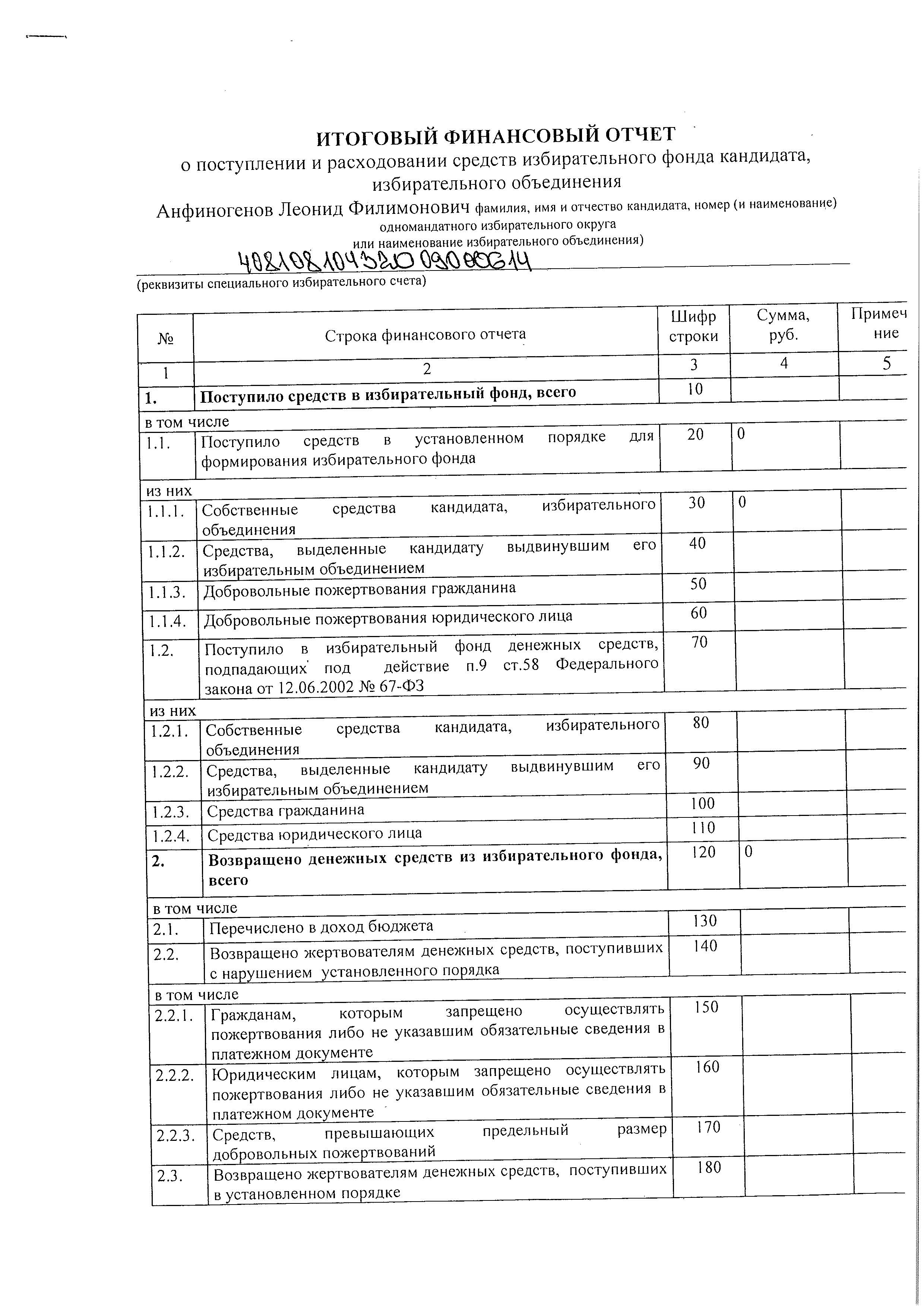 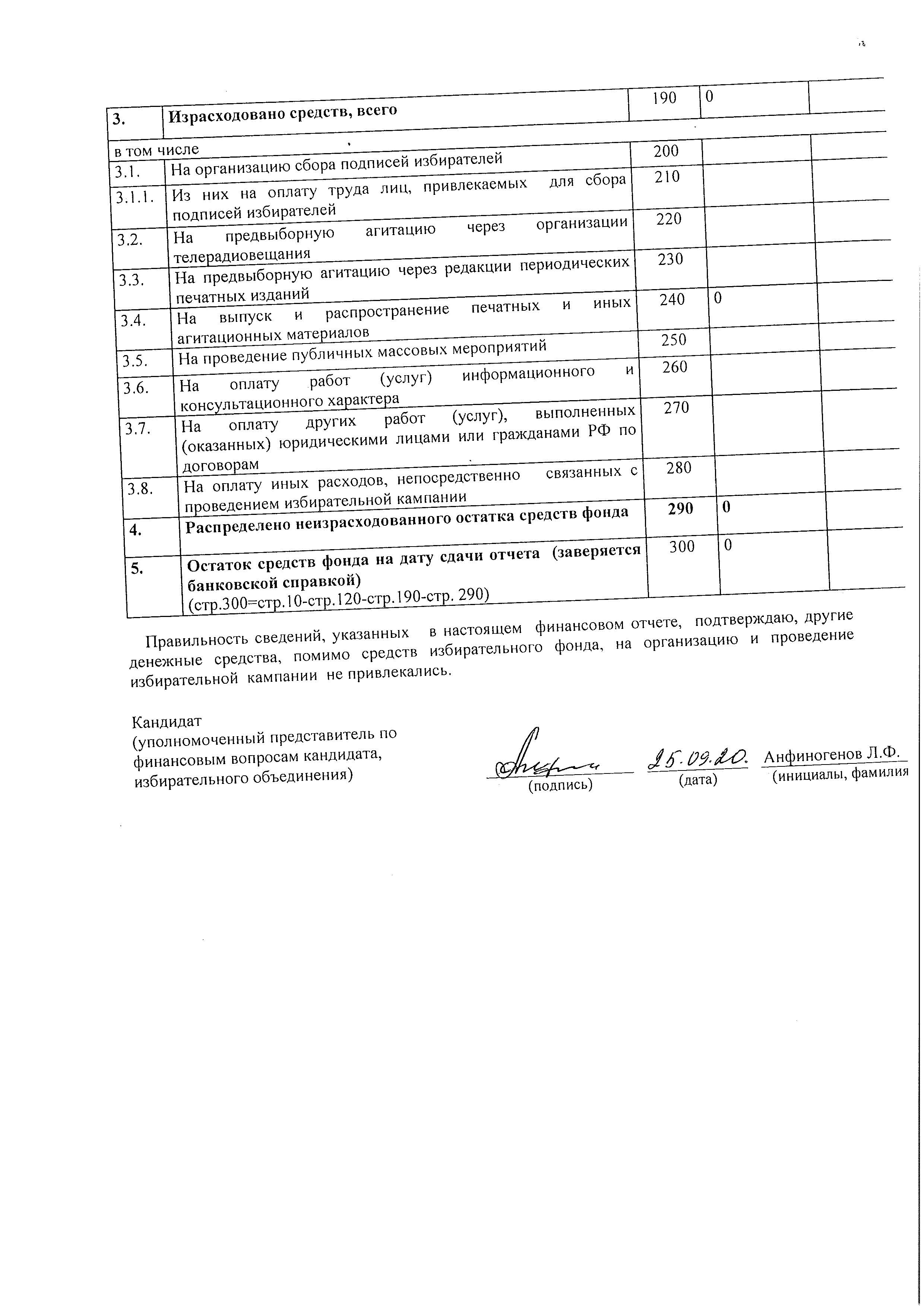 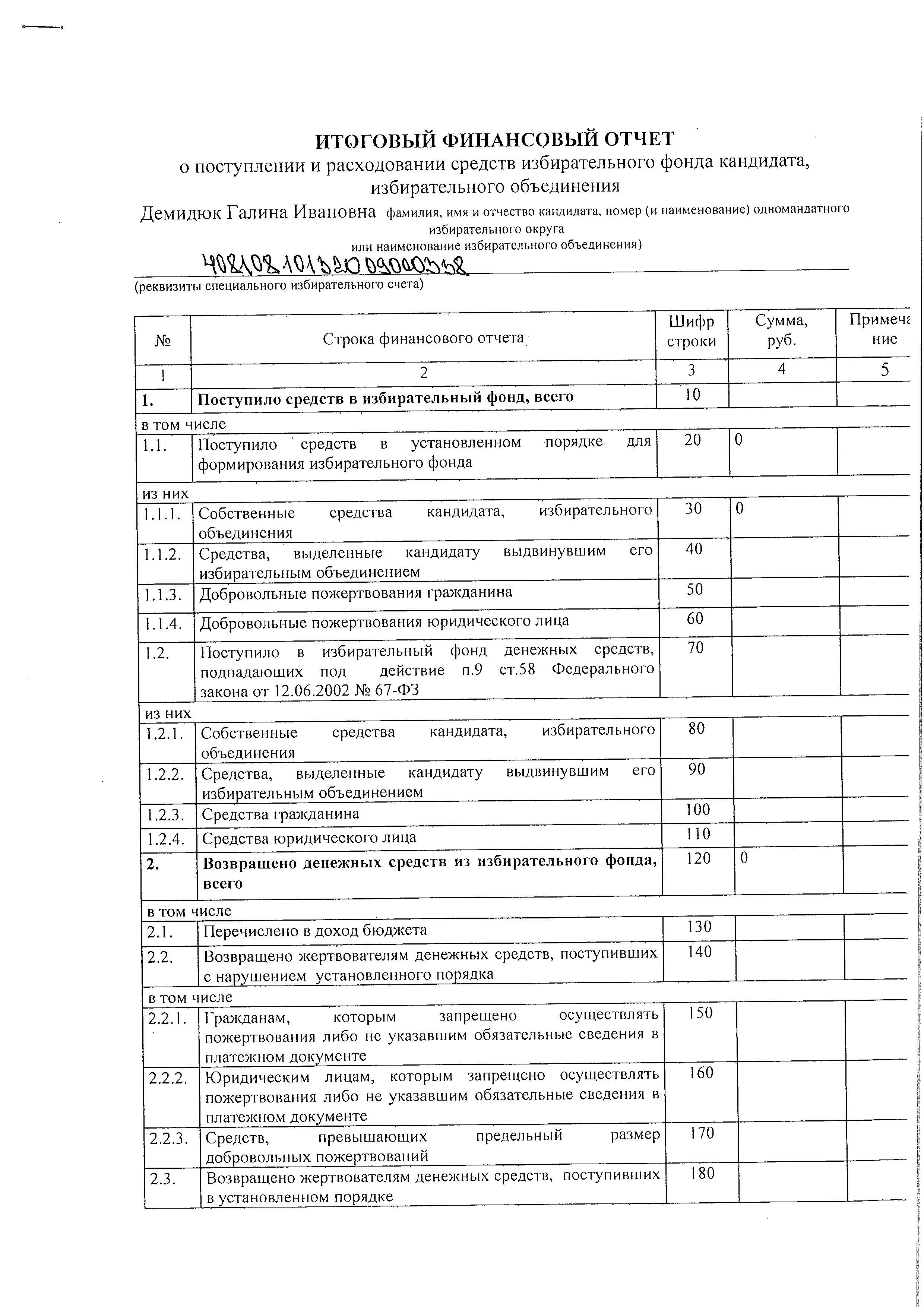 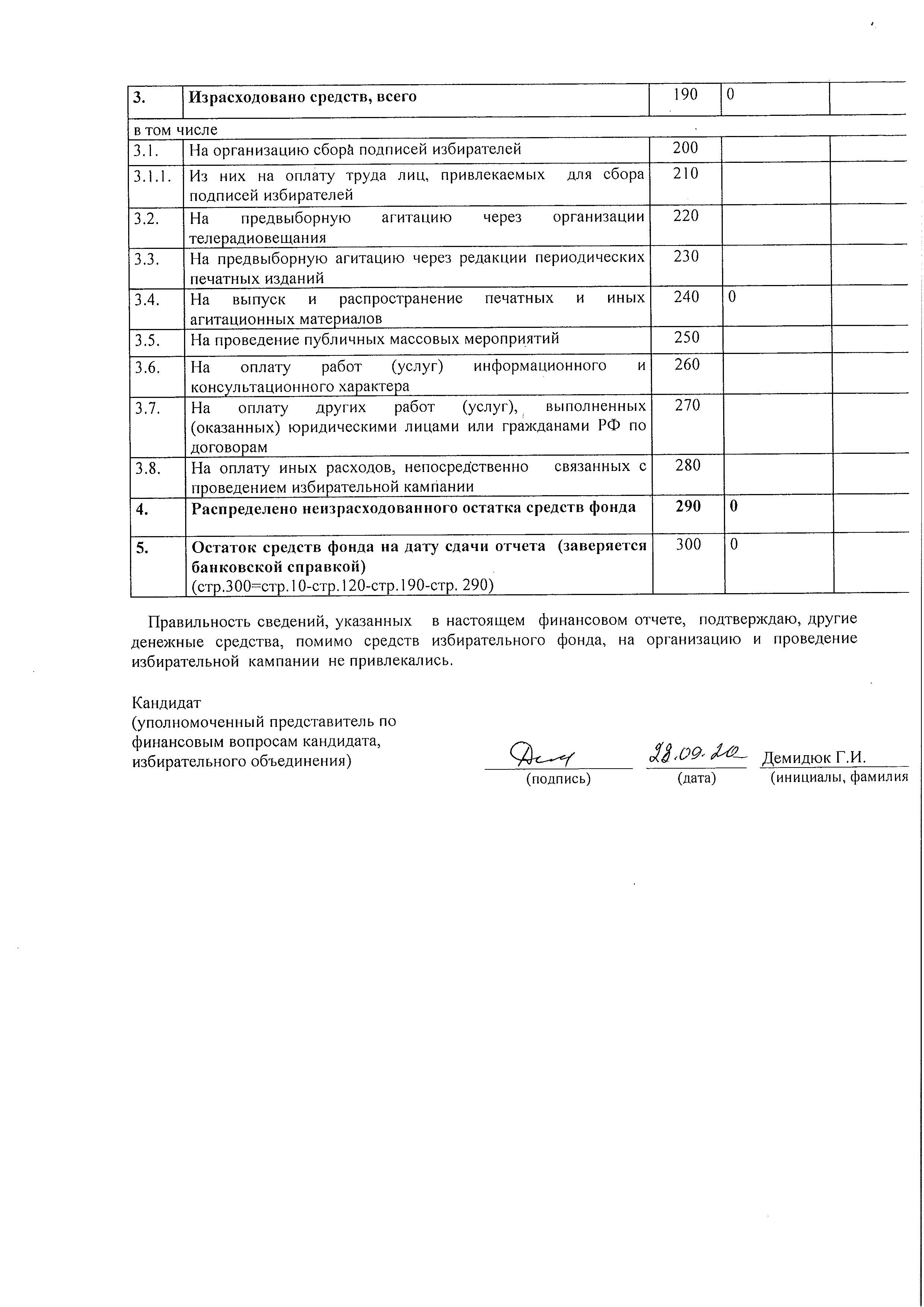 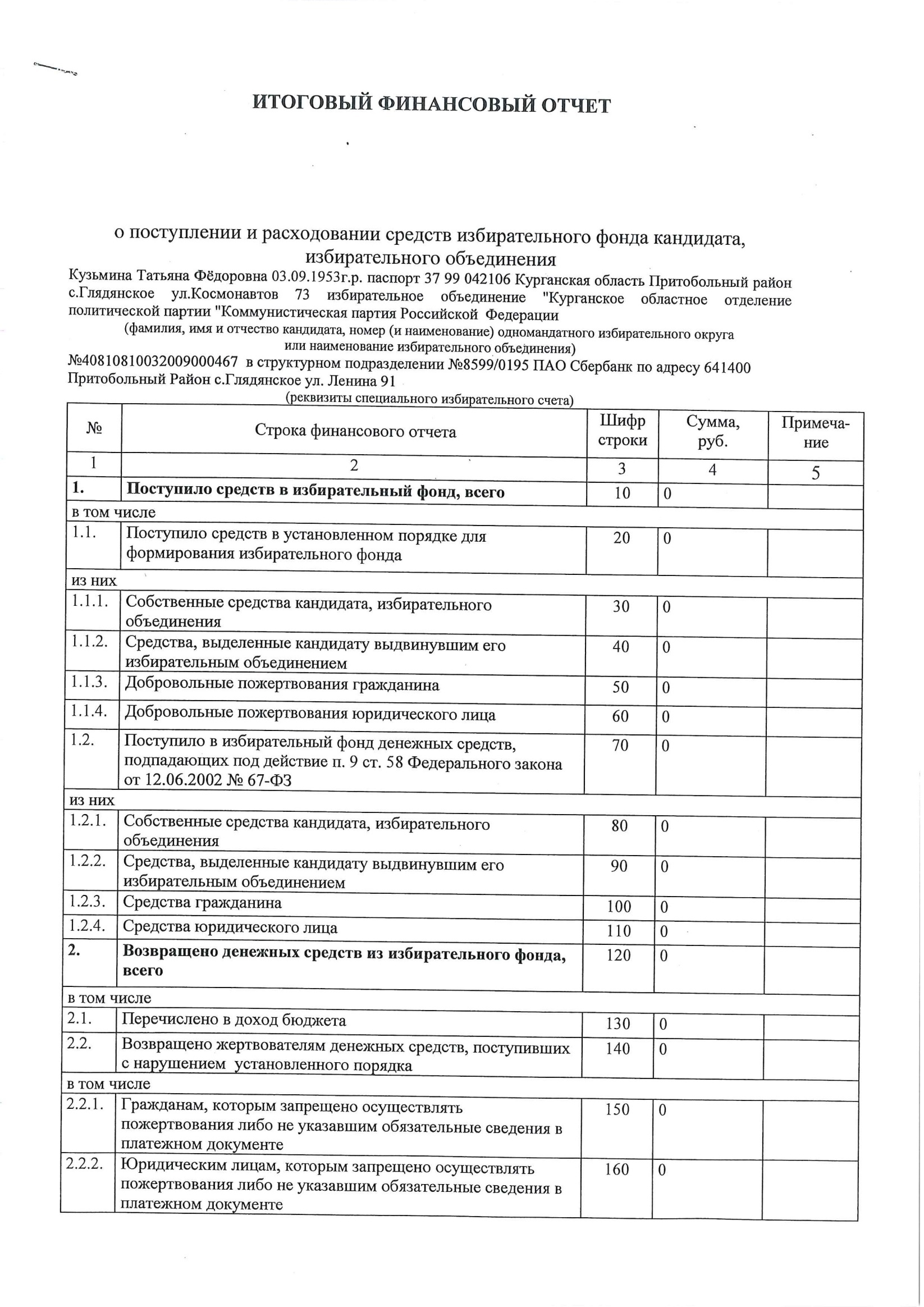 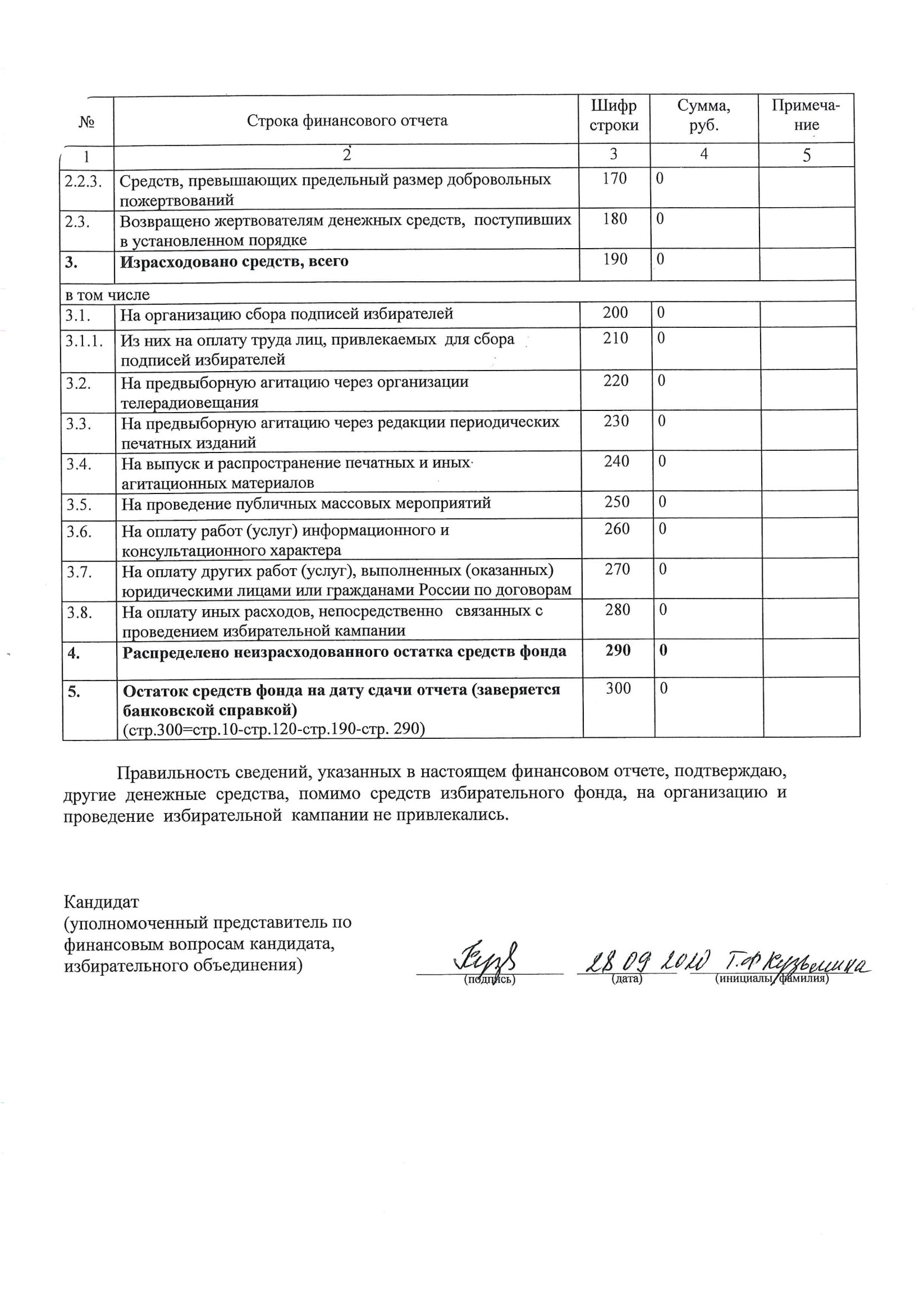 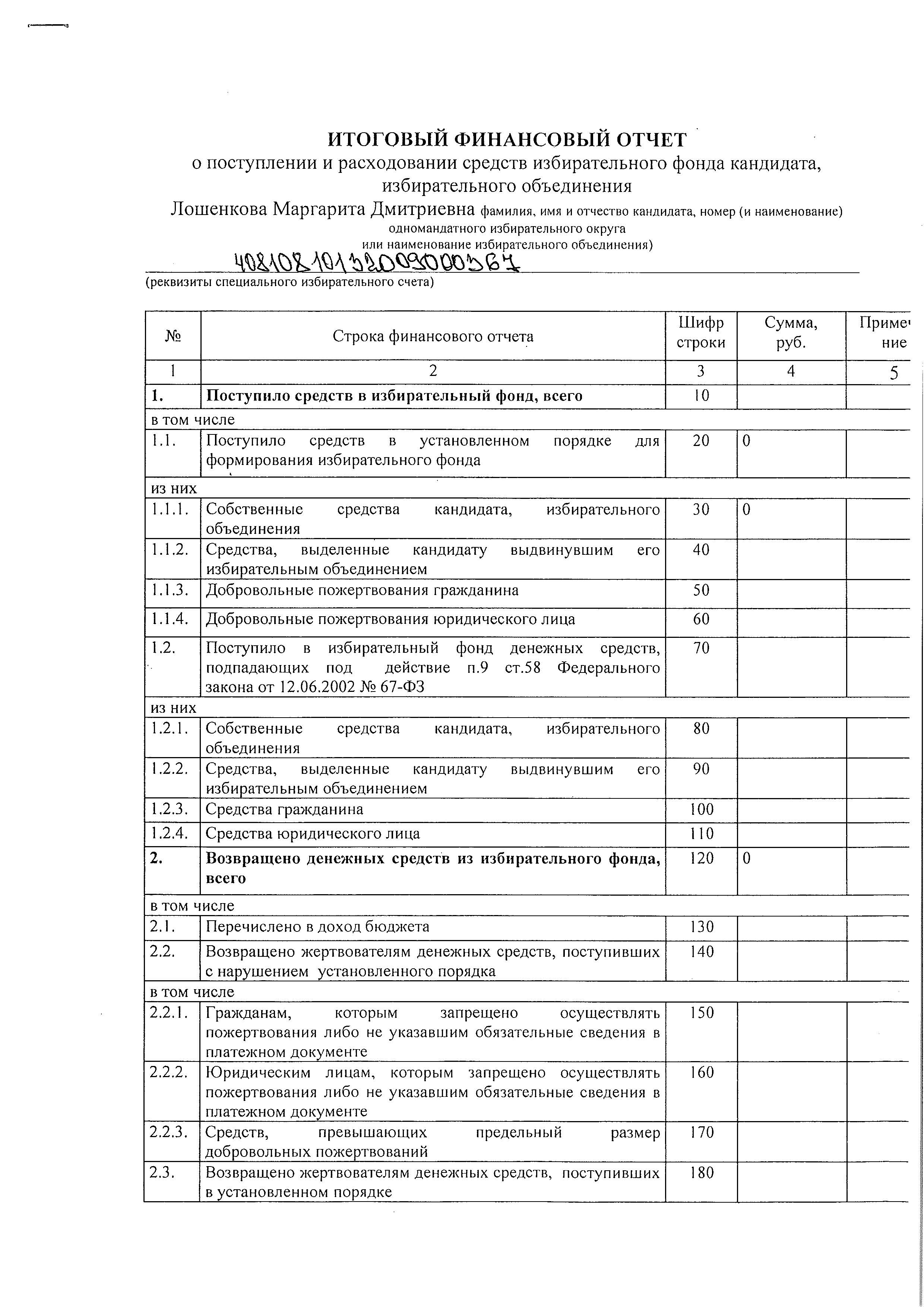 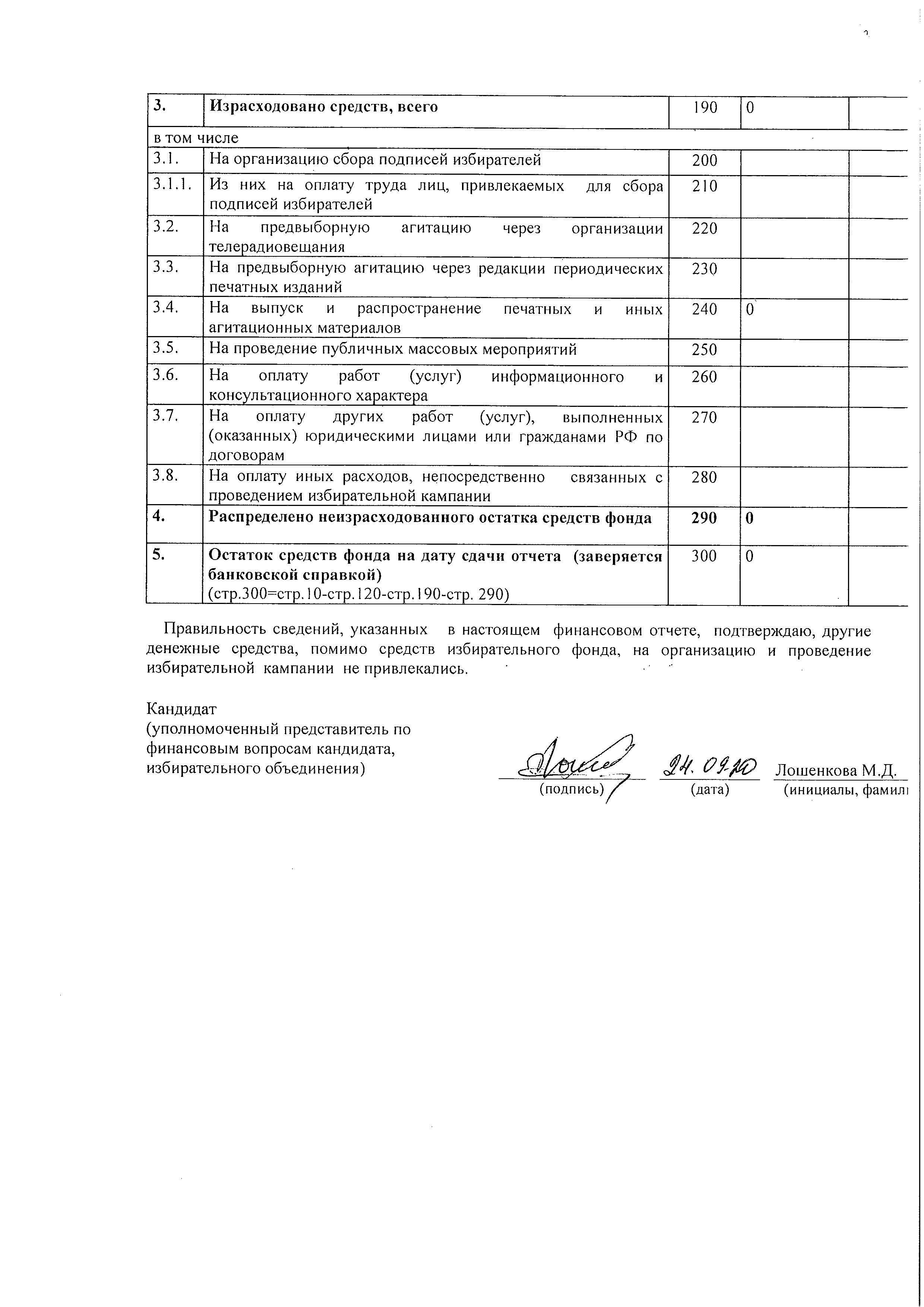 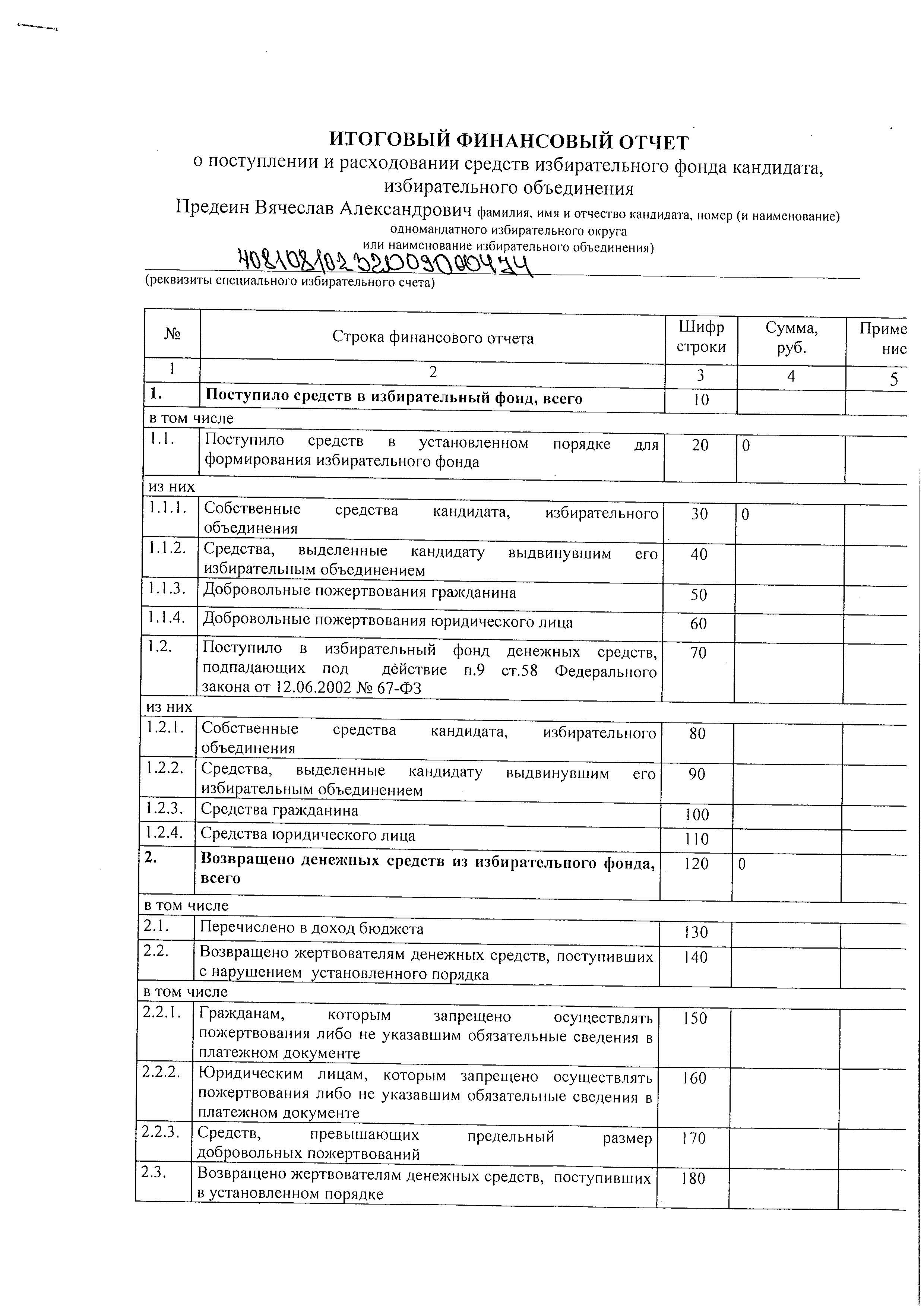 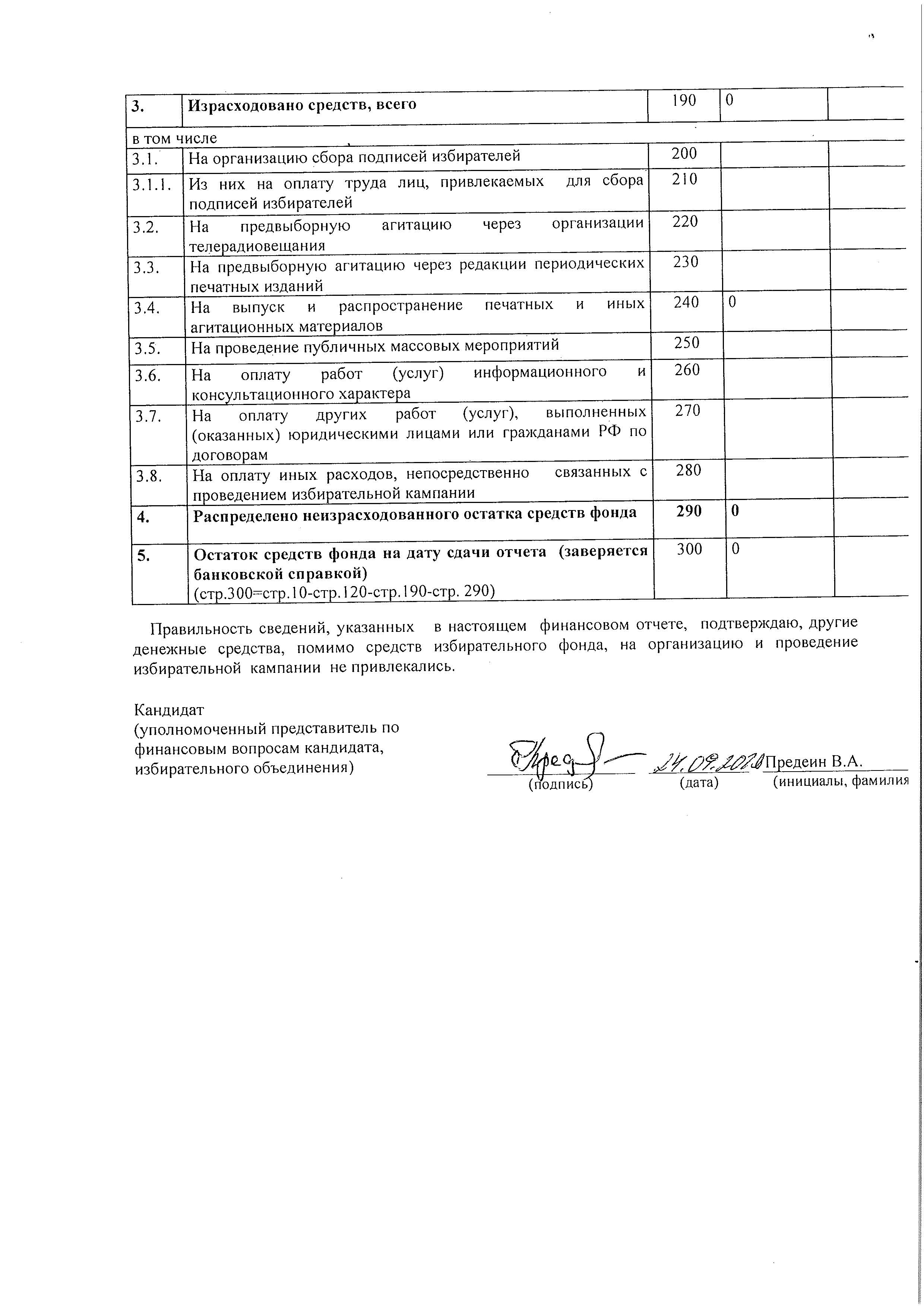 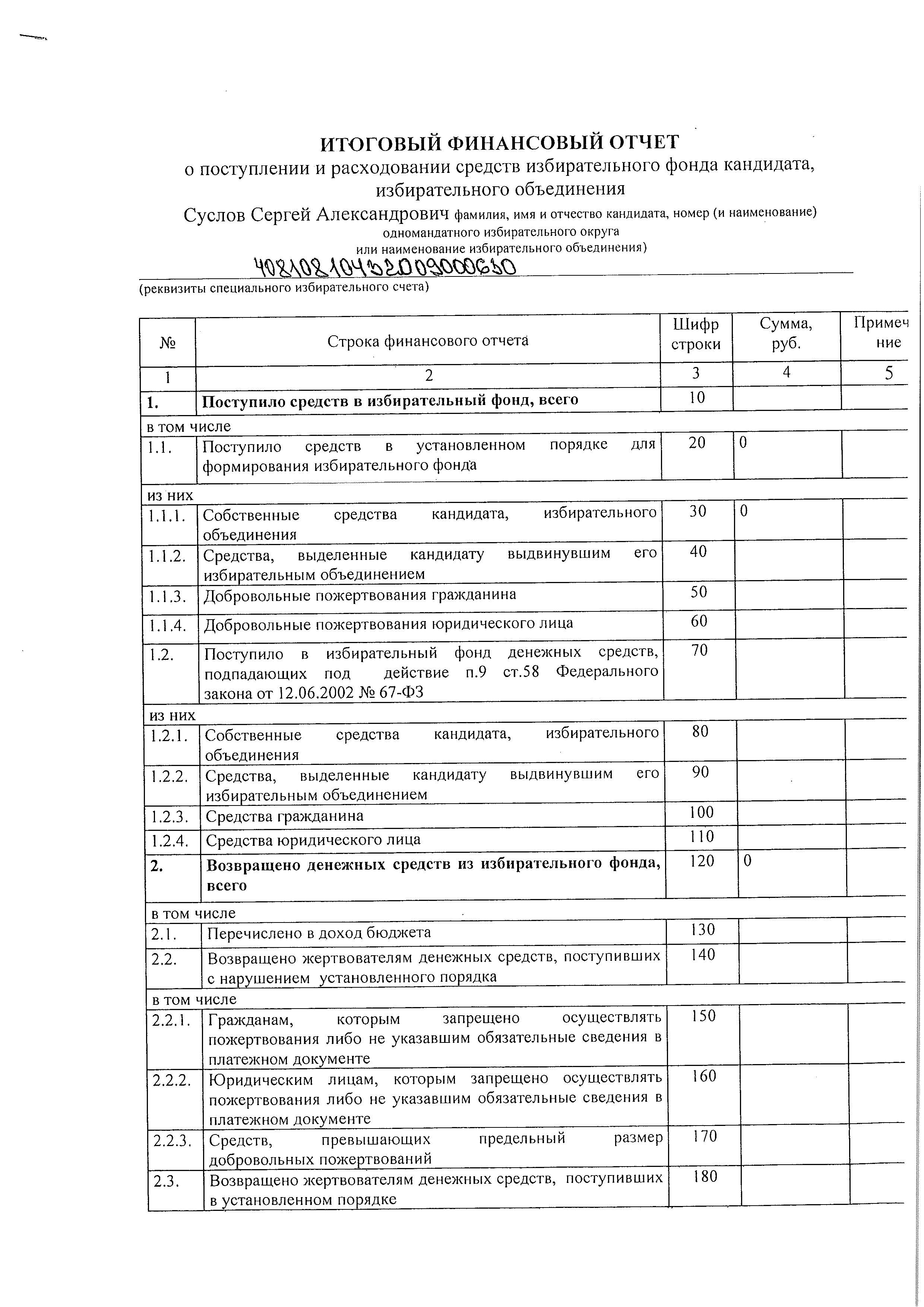 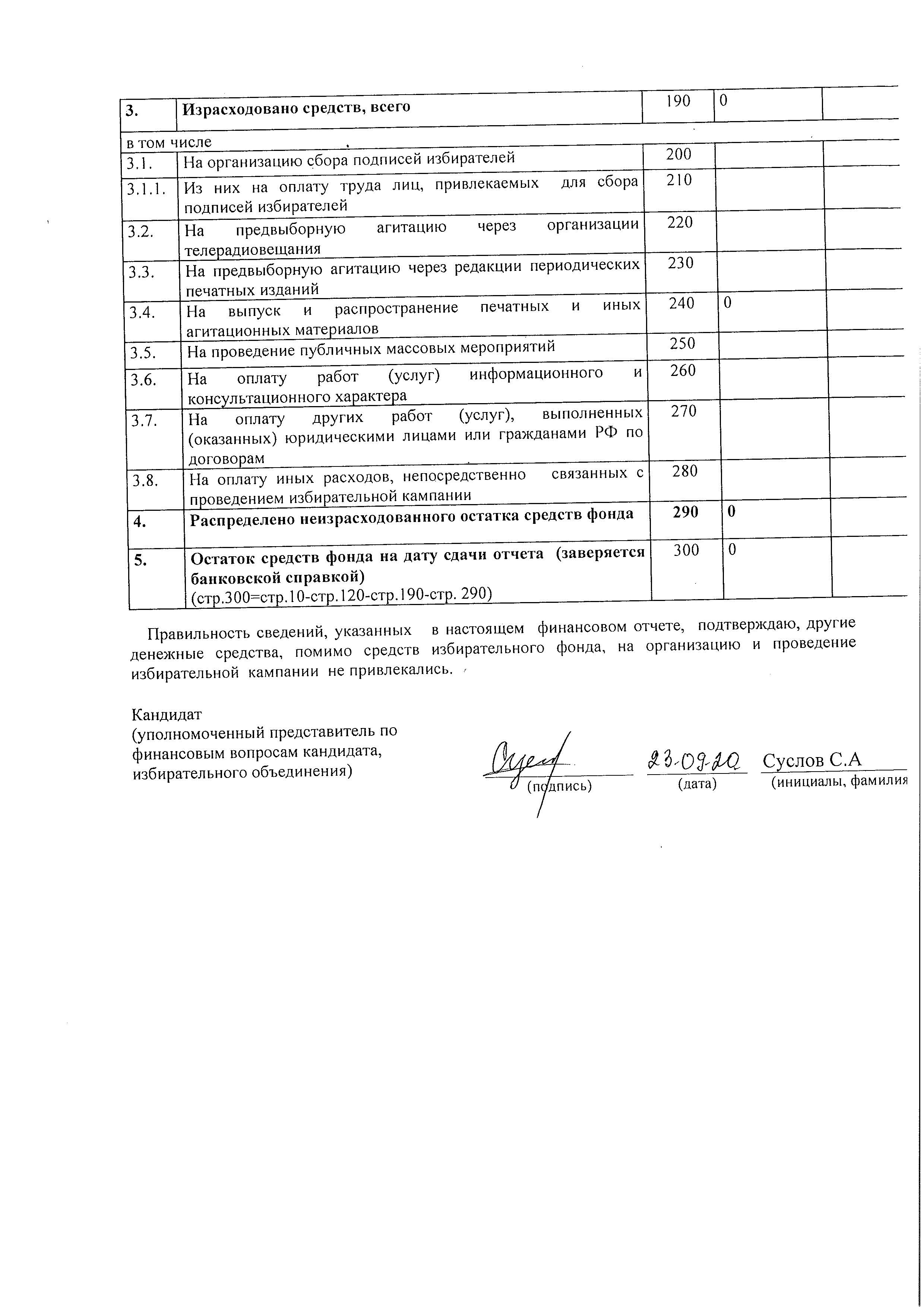 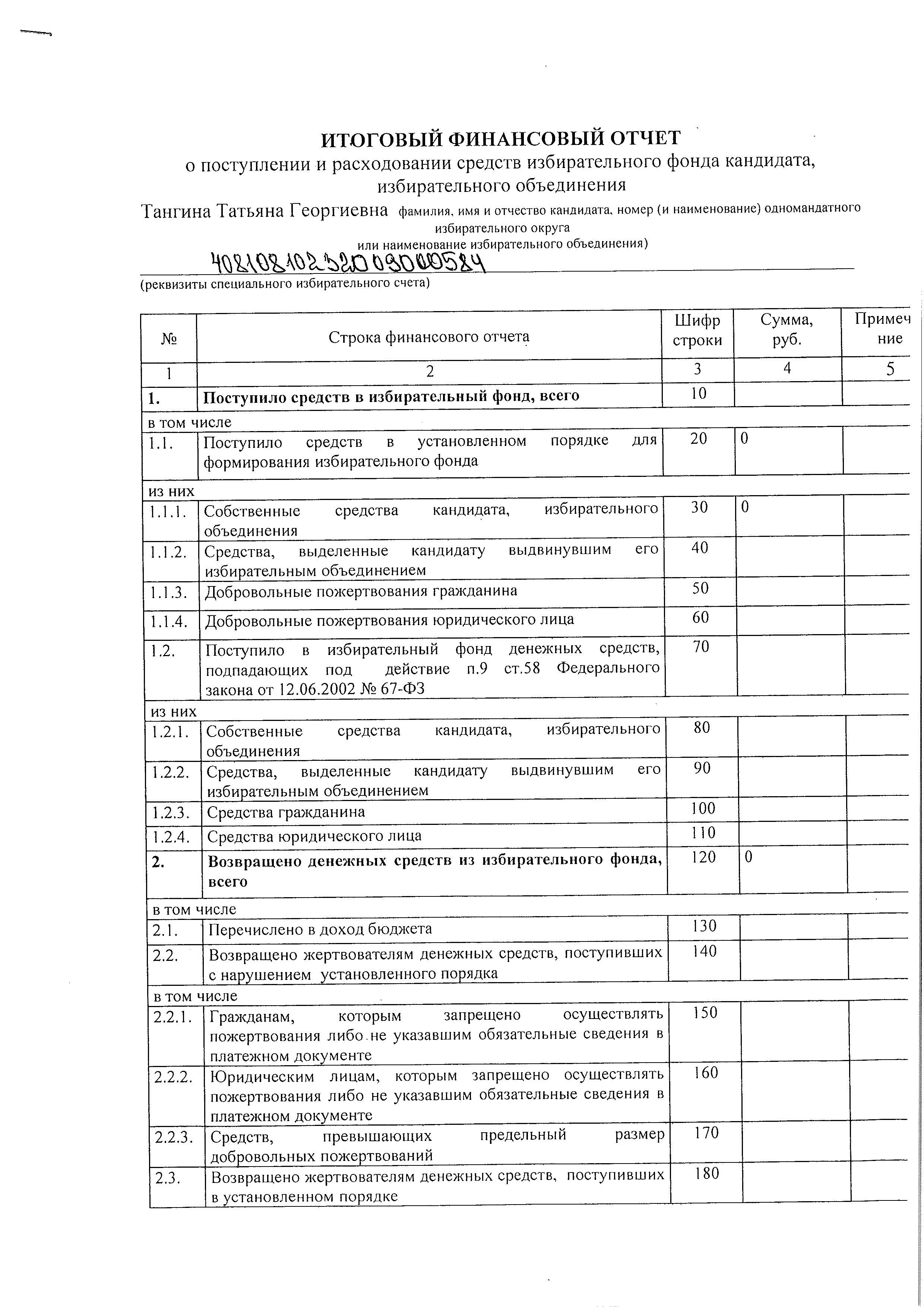 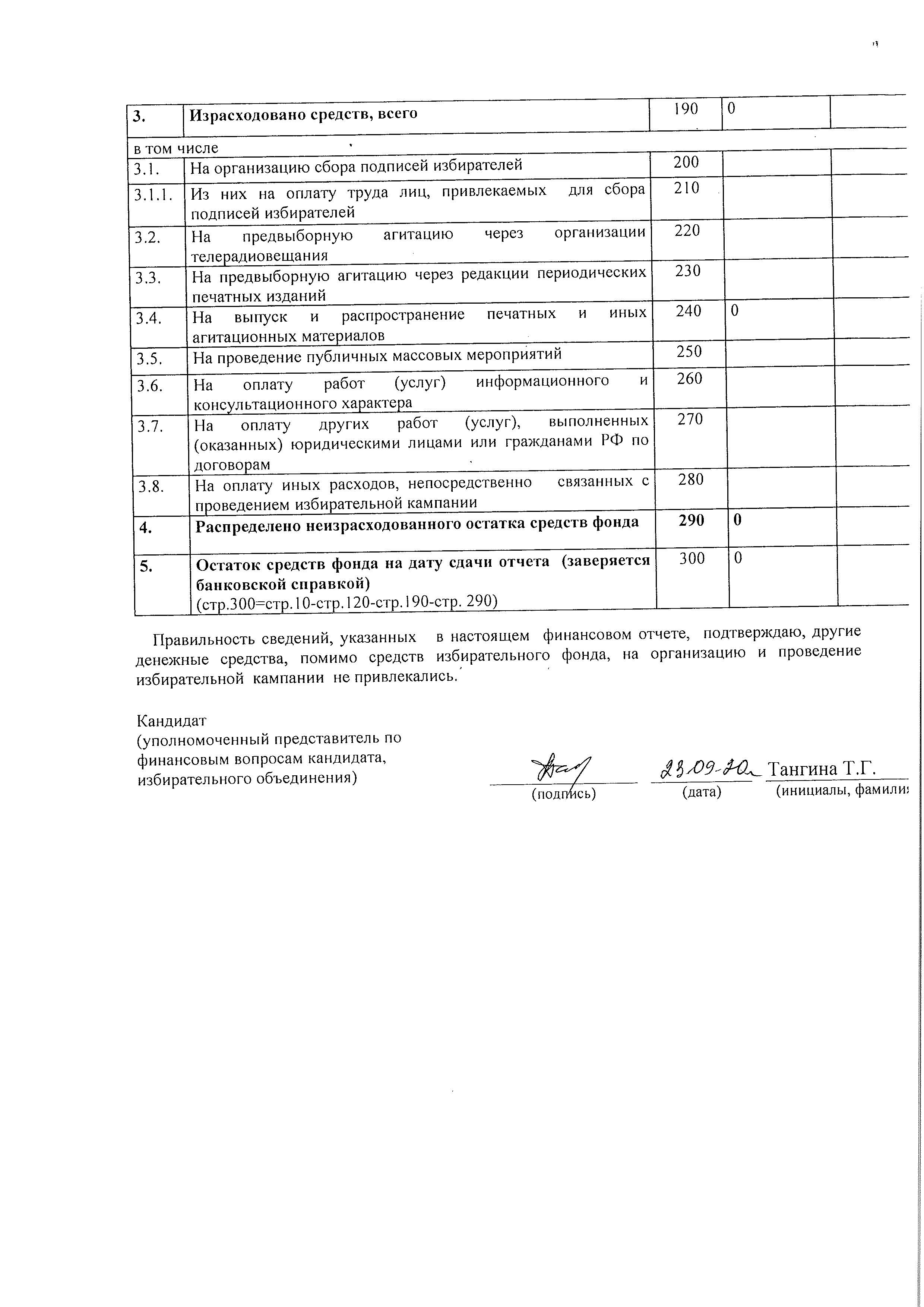 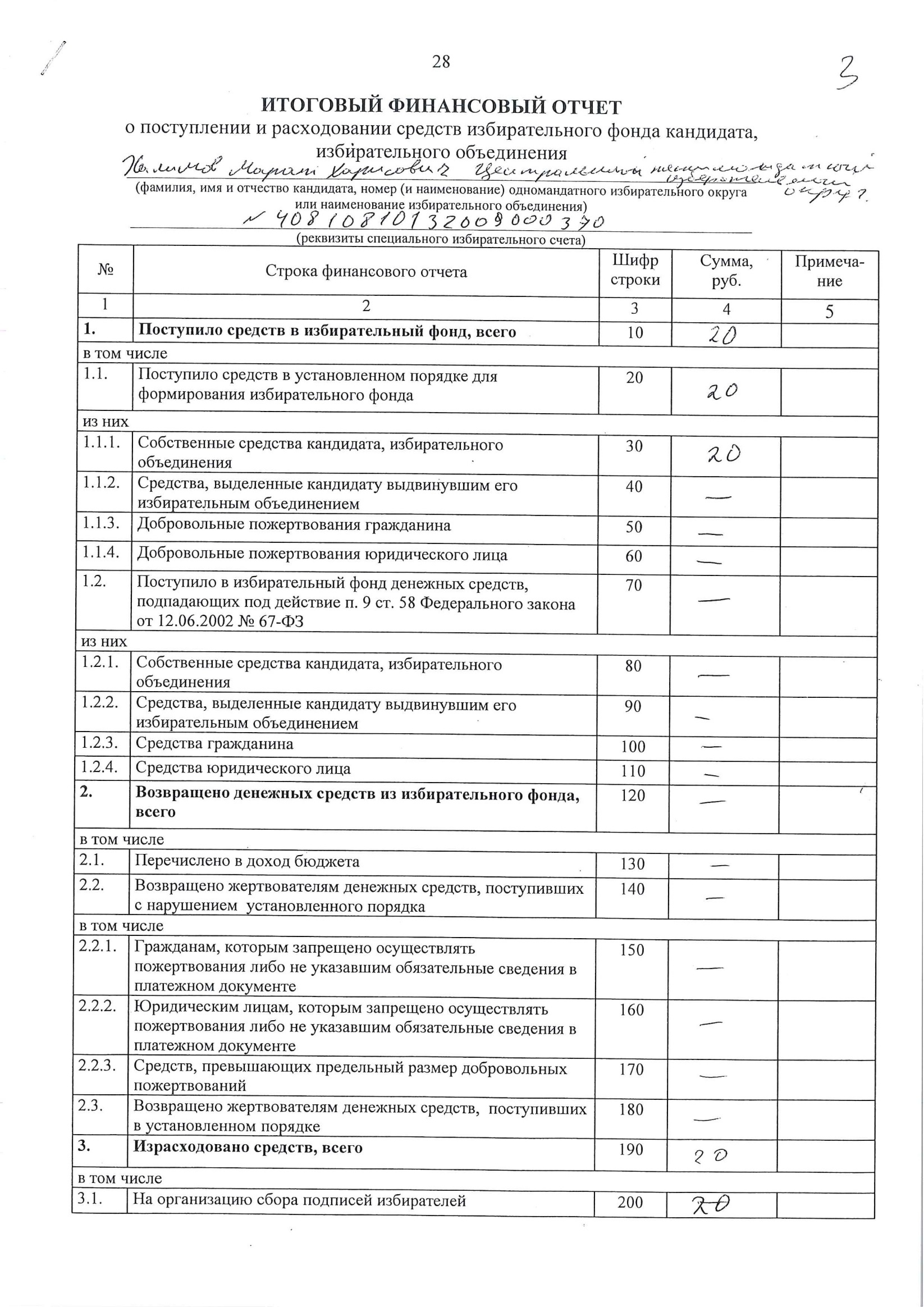 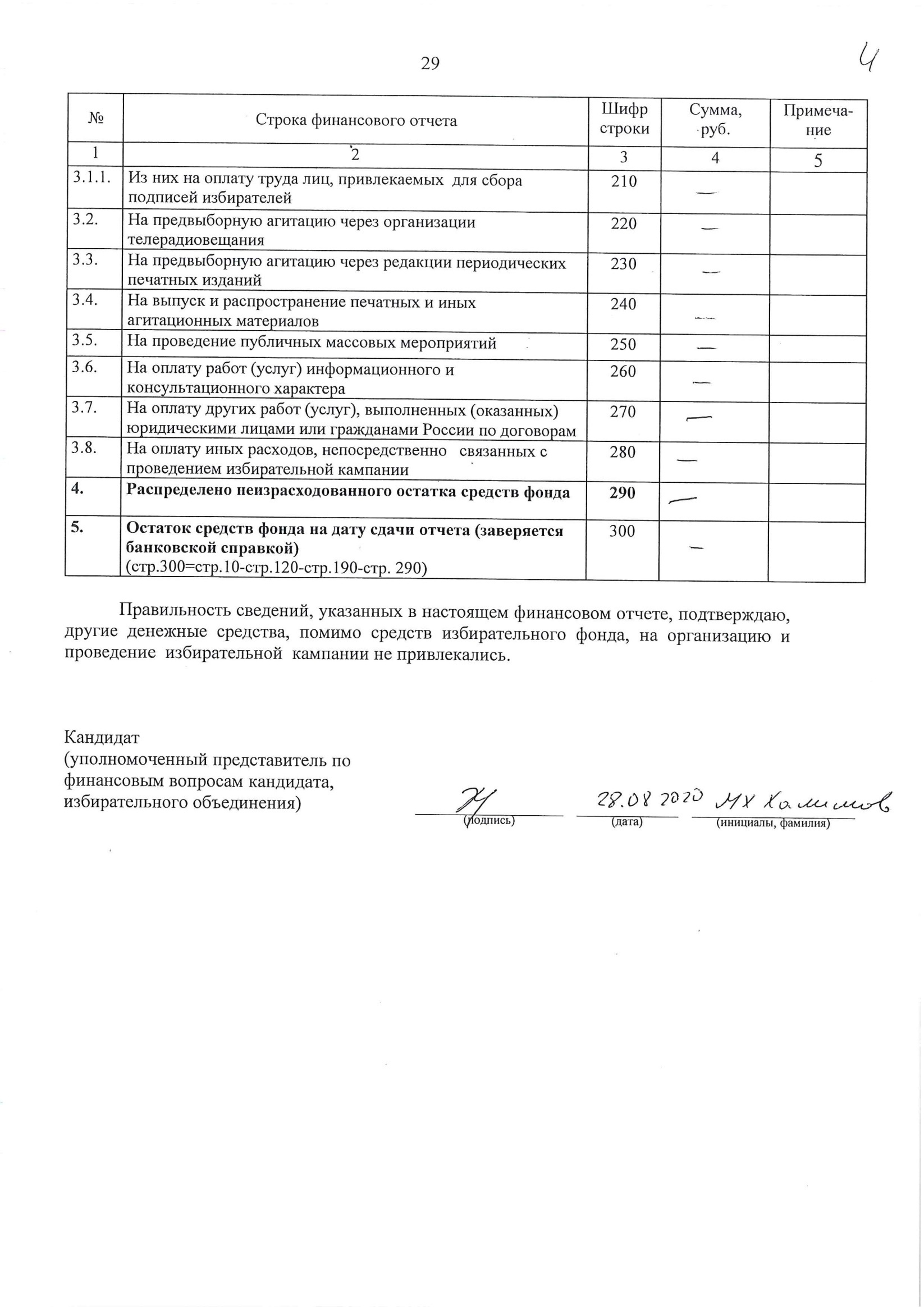 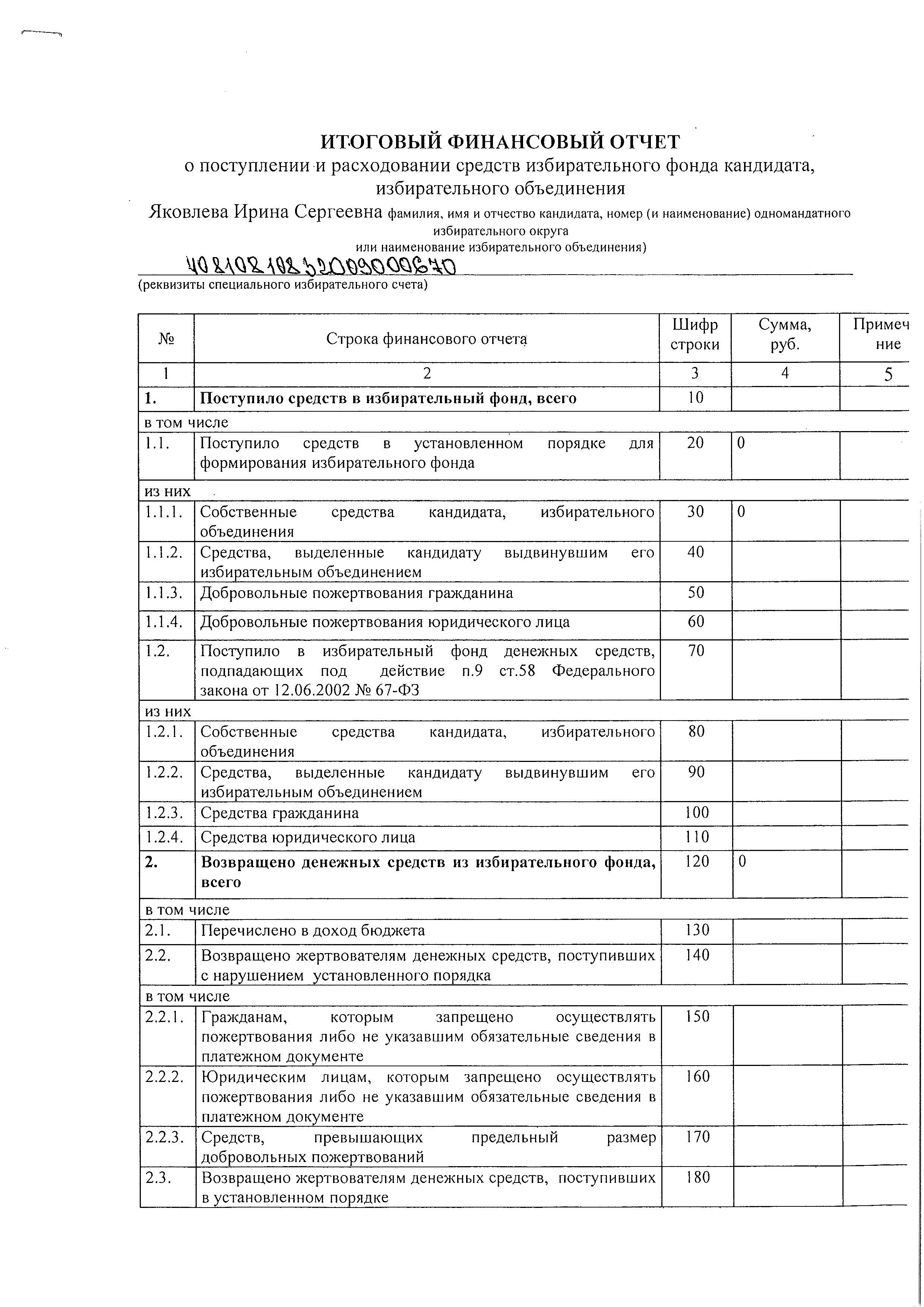 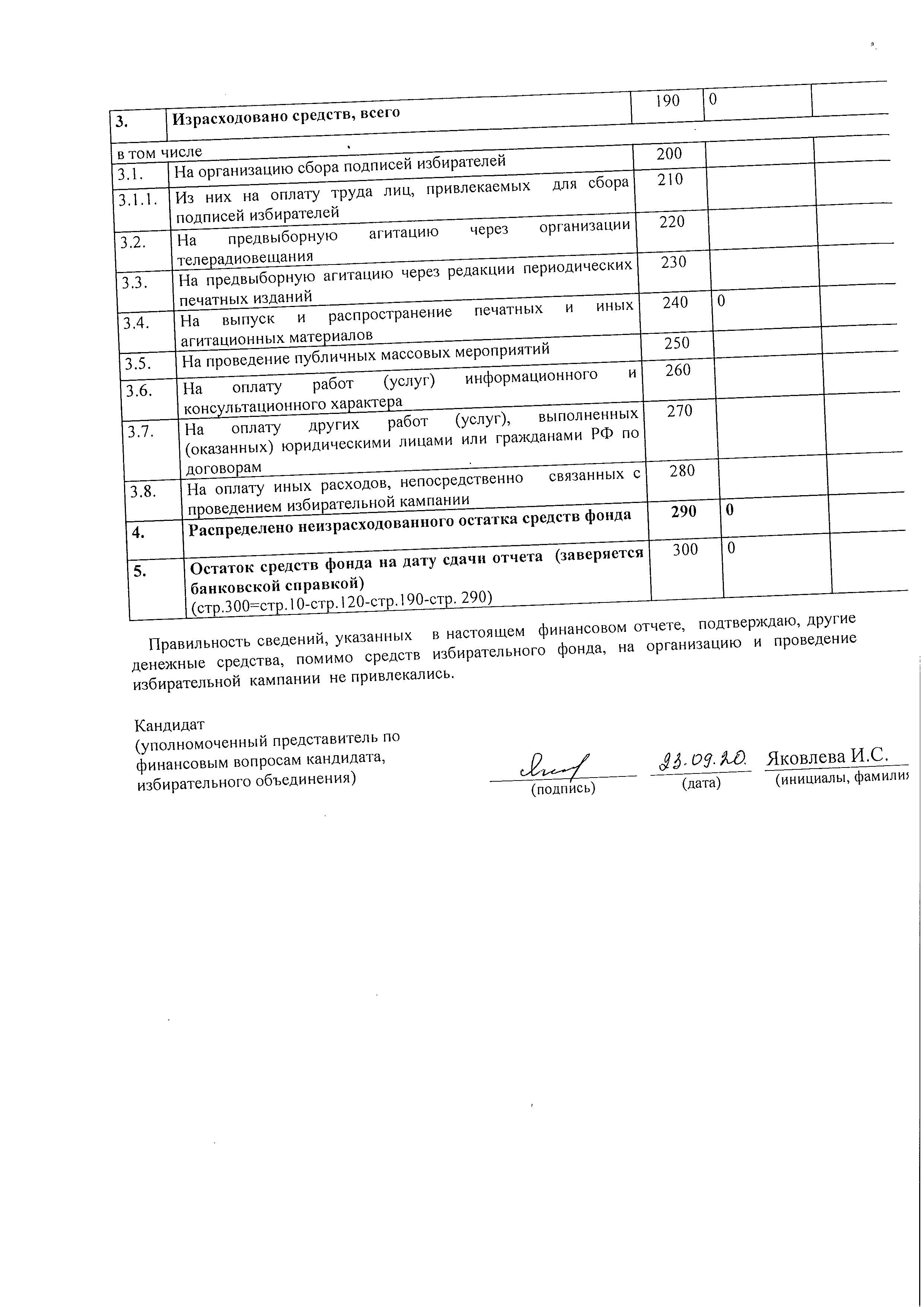 ТЕРРИТОРИАЛЬНАЯ ИЗБИРАТЕЛЬНАЯ  КОМИССИЯПРИТОБОЛЬНОГО  РАЙОНАСВЕДЕНИЯо поступлении и расходовании средств избирательных фондов кандидатов, подлежащие обязательному опубликованию на основании пункта 6 статьи 31 Закона Курганской области "О выборах выборных лиц местного самоуправления Курганской области"  (на основании данных ПОА Сбербанк России)по состоянию на 30 сентября 2020 года                                                          В рубляхПредседатель территориальнойизбирательной комиссии Притобольного района											Черняк Э.А.Информационный бюллетеньМуниципальныйВ Е С Т Н И КПРИТОБОЛЬЯИнформационный бюллетеньМуниципальныйВ Е С Т Н И КПРИТОБОЛЬЯ№ 15 (220)                       05 октября 2020 годаЧитайте в выпускеПостановление от  29 сентября  2020 г. №  351 «О внесении изменений в постановление Администрации Притобольного района от 20.10.2016 г. № 312  «Об утверждении муниципальной программы  «Развитие образования в Притобольном районе»  на 2017-2020 годы».Постановление от 5 октября  2020 года  № 363 «Об утверждении документации по планировке территории (проекта планировки территории, проекта межевания территории) для объекта «Сеть газораспределения с. Раскатиха Притобольного района Курганской области».Распоряжение от « 28 » сентября 2020 года  № 306-р «Об изменении типа муниципального казенного учреждения дополнительного образования «Глядянский Дом детского творчества»Распоряжение от «28»  сентября 2020 года  № 305-р «Об изменении    типа    муниципального казенного учреждения дополнительного образования «Глядянская детско - юношеская спортивная школа».Решение от 30 сентября   2020 года № 2 «О выборах Председателя Притобольной районной Думы шестого созыва».Решение от 30 сентября   2020 года № 3 «О составе комитетов Притобольной районной Думы шестого созыва».Копии финансовых отчетов кандидатов в депутаты Притобольной районной Думы шестого созыва о поступлении и расходовании средств избирательных фондов.Сведения о поступлении и расходовании средств избирательных фондов кандидатов, подлежащие обязательному опубликованию на основании пункта 6 статьи 31 Закона Курганской области "О выборах выборных лиц местного самоуправления Курганской области"  (на основании данных ПОА Сбербанк России) по состоянию на 30 сентября 2020 года.Читайте в выпускеПостановление от  29 сентября  2020 г. №  351 «О внесении изменений в постановление Администрации Притобольного района от 20.10.2016 г. № 312  «Об утверждении муниципальной программы  «Развитие образования в Притобольном районе»  на 2017-2020 годы».Постановление от 5 октября  2020 года  № 363 «Об утверждении документации по планировке территории (проекта планировки территории, проекта межевания территории) для объекта «Сеть газораспределения с. Раскатиха Притобольного района Курганской области».Распоряжение от « 28 » сентября 2020 года  № 306-р «Об изменении типа муниципального казенного учреждения дополнительного образования «Глядянский Дом детского творчества»Распоряжение от «28»  сентября 2020 года  № 305-р «Об изменении    типа    муниципального казенного учреждения дополнительного образования «Глядянская детско - юношеская спортивная школа».Решение от 30 сентября   2020 года № 2 «О выборах Председателя Притобольной районной Думы шестого созыва».Решение от 30 сентября   2020 года № 3 «О составе комитетов Притобольной районной Думы шестого созыва».Копии финансовых отчетов кандидатов в депутаты Притобольной районной Думы шестого созыва о поступлении и расходовании средств избирательных фондов.Сведения о поступлении и расходовании средств избирательных фондов кандидатов, подлежащие обязательному опубликованию на основании пункта 6 статьи 31 Закона Курганской области "О выборах выборных лиц местного самоуправления Курганской области"  (на основании данных ПОА Сбербанк России) по состоянию на 30 сентября 2020 года.Объемы бюджетных ассигнованийВСЕГО:1046201,1По годам:2017 год – 245491,1;2018 год – 261977,6;2019 год  – 281678,6;2020 год  – 257053,8.       «Планируемый объем бюджетного финансирования подпрограммы на 2017-2020 годы, в тыс. руб.:ВСЕГО:837630,9В том числе по годам:2017 год-195579,4;2018 год-211888,4;2019 год-230186,4;2020 год-199976,7.Об утверждении документации по планировке территории (проекта планировки территории, проекта межевания территории) для объекта «Сеть газораспределения с. Раскатиха Притобольного района Курганской области» Приложение 1к постановлению Администрации Притобольного района от  29    сентября 2020 г.                № 351   «О внесении изменений в постановление Администрации Притобольного района от  20.10.2016 г. № 312 «Об  утверждении муниципальной программы «Развитие образования в Притобольном районе»  на 2017-2020 годы»              № п/пНаименование мероприятияГлавный распорядитель  средств муниципального бюджетаИсточник финансиро-ванияИсточник финансиро-ванияОбъемы финансирования, тыс. руб., в том числе по годамОбъемы финансирования, тыс. руб., в том числе по годамОбъемы финансирования, тыс. руб., в том числе по годамОбъемы финансирования, тыс. руб., в том числе по годамОбъемы финансирования, тыс. руб., в том числе по годамОбъемы финансирования, тыс. руб., в том числе по годамОбъемы финансирования, тыс. руб., в том числе по годамОбъемы финансирования, тыс. руб., в том числе по годам№ п/пНаименование мероприятияГлавный распорядитель  средств муниципального бюджетаИсточник финансиро-ванияИсточник финансиро-ванияВсегоВсегоВсего2017год2018год2019год2020год1.Задачи: формирование образовательной сети и финансово-экономических механизмов, обеспечивающих равный доступ населения Притобольного района к услугам общего образования;модернизация содержания образования и образовательной среды в системе общего образования;Целевые индикаторы: отношение численности детей в возрасте от 3 до 7 лет, получающих дошкольное образование в текущем году, к сумме численности детей в возрасте от 3 до 7 лет, получающих дошкольное образование в текущем году, и численности детей в возрасте от 3 до 7 лет, находящихся в очереди на получение в текущем году дошкольного образования;отношение среднего балла единого государственного экзамена (в расчете на 2 обязательных предмета) в 10 процентах общеобразовательных организаций с лучшими результатами единого государственного экзамена к среднему баллу единого государственного экзамена (в расчете на 2 обязательных предмета) в 10 процентах общеобразовательных организаций
с худшими результатами единого государственного экзамена;удельный вес численности обучающихся в муниципальных общеобразовательных организациях, которым предоставлена возможность обучаться в соответствии с основными современными требованиями (с учетом федеральных государственных образовательных стандартов), в общей численности обучающихся муниципальных общеобразовательных организаций;Задачи: формирование образовательной сети и финансово-экономических механизмов, обеспечивающих равный доступ населения Притобольного района к услугам общего образования;модернизация содержания образования и образовательной среды в системе общего образования;Целевые индикаторы: отношение численности детей в возрасте от 3 до 7 лет, получающих дошкольное образование в текущем году, к сумме численности детей в возрасте от 3 до 7 лет, получающих дошкольное образование в текущем году, и численности детей в возрасте от 3 до 7 лет, находящихся в очереди на получение в текущем году дошкольного образования;отношение среднего балла единого государственного экзамена (в расчете на 2 обязательных предмета) в 10 процентах общеобразовательных организаций с лучшими результатами единого государственного экзамена к среднему баллу единого государственного экзамена (в расчете на 2 обязательных предмета) в 10 процентах общеобразовательных организаций
с худшими результатами единого государственного экзамена;удельный вес численности обучающихся в муниципальных общеобразовательных организациях, которым предоставлена возможность обучаться в соответствии с основными современными требованиями (с учетом федеральных государственных образовательных стандартов), в общей численности обучающихся муниципальных общеобразовательных организаций;Задачи: формирование образовательной сети и финансово-экономических механизмов, обеспечивающих равный доступ населения Притобольного района к услугам общего образования;модернизация содержания образования и образовательной среды в системе общего образования;Целевые индикаторы: отношение численности детей в возрасте от 3 до 7 лет, получающих дошкольное образование в текущем году, к сумме численности детей в возрасте от 3 до 7 лет, получающих дошкольное образование в текущем году, и численности детей в возрасте от 3 до 7 лет, находящихся в очереди на получение в текущем году дошкольного образования;отношение среднего балла единого государственного экзамена (в расчете на 2 обязательных предмета) в 10 процентах общеобразовательных организаций с лучшими результатами единого государственного экзамена к среднему баллу единого государственного экзамена (в расчете на 2 обязательных предмета) в 10 процентах общеобразовательных организаций
с худшими результатами единого государственного экзамена;удельный вес численности обучающихся в муниципальных общеобразовательных организациях, которым предоставлена возможность обучаться в соответствии с основными современными требованиями (с учетом федеральных государственных образовательных стандартов), в общей численности обучающихся муниципальных общеобразовательных организаций;Задачи: формирование образовательной сети и финансово-экономических механизмов, обеспечивающих равный доступ населения Притобольного района к услугам общего образования;модернизация содержания образования и образовательной среды в системе общего образования;Целевые индикаторы: отношение численности детей в возрасте от 3 до 7 лет, получающих дошкольное образование в текущем году, к сумме численности детей в возрасте от 3 до 7 лет, получающих дошкольное образование в текущем году, и численности детей в возрасте от 3 до 7 лет, находящихся в очереди на получение в текущем году дошкольного образования;отношение среднего балла единого государственного экзамена (в расчете на 2 обязательных предмета) в 10 процентах общеобразовательных организаций с лучшими результатами единого государственного экзамена к среднему баллу единого государственного экзамена (в расчете на 2 обязательных предмета) в 10 процентах общеобразовательных организаций
с худшими результатами единого государственного экзамена;удельный вес численности обучающихся в муниципальных общеобразовательных организациях, которым предоставлена возможность обучаться в соответствии с основными современными требованиями (с учетом федеральных государственных образовательных стандартов), в общей численности обучающихся муниципальных общеобразовательных организаций;Задачи: формирование образовательной сети и финансово-экономических механизмов, обеспечивающих равный доступ населения Притобольного района к услугам общего образования;модернизация содержания образования и образовательной среды в системе общего образования;Целевые индикаторы: отношение численности детей в возрасте от 3 до 7 лет, получающих дошкольное образование в текущем году, к сумме численности детей в возрасте от 3 до 7 лет, получающих дошкольное образование в текущем году, и численности детей в возрасте от 3 до 7 лет, находящихся в очереди на получение в текущем году дошкольного образования;отношение среднего балла единого государственного экзамена (в расчете на 2 обязательных предмета) в 10 процентах общеобразовательных организаций с лучшими результатами единого государственного экзамена к среднему баллу единого государственного экзамена (в расчете на 2 обязательных предмета) в 10 процентах общеобразовательных организаций
с худшими результатами единого государственного экзамена;удельный вес численности обучающихся в муниципальных общеобразовательных организациях, которым предоставлена возможность обучаться в соответствии с основными современными требованиями (с учетом федеральных государственных образовательных стандартов), в общей численности обучающихся муниципальных общеобразовательных организаций;Задачи: формирование образовательной сети и финансово-экономических механизмов, обеспечивающих равный доступ населения Притобольного района к услугам общего образования;модернизация содержания образования и образовательной среды в системе общего образования;Целевые индикаторы: отношение численности детей в возрасте от 3 до 7 лет, получающих дошкольное образование в текущем году, к сумме численности детей в возрасте от 3 до 7 лет, получающих дошкольное образование в текущем году, и численности детей в возрасте от 3 до 7 лет, находящихся в очереди на получение в текущем году дошкольного образования;отношение среднего балла единого государственного экзамена (в расчете на 2 обязательных предмета) в 10 процентах общеобразовательных организаций с лучшими результатами единого государственного экзамена к среднему баллу единого государственного экзамена (в расчете на 2 обязательных предмета) в 10 процентах общеобразовательных организаций
с худшими результатами единого государственного экзамена;удельный вес численности обучающихся в муниципальных общеобразовательных организациях, которым предоставлена возможность обучаться в соответствии с основными современными требованиями (с учетом федеральных государственных образовательных стандартов), в общей численности обучающихся муниципальных общеобразовательных организаций;Задачи: формирование образовательной сети и финансово-экономических механизмов, обеспечивающих равный доступ населения Притобольного района к услугам общего образования;модернизация содержания образования и образовательной среды в системе общего образования;Целевые индикаторы: отношение численности детей в возрасте от 3 до 7 лет, получающих дошкольное образование в текущем году, к сумме численности детей в возрасте от 3 до 7 лет, получающих дошкольное образование в текущем году, и численности детей в возрасте от 3 до 7 лет, находящихся в очереди на получение в текущем году дошкольного образования;отношение среднего балла единого государственного экзамена (в расчете на 2 обязательных предмета) в 10 процентах общеобразовательных организаций с лучшими результатами единого государственного экзамена к среднему баллу единого государственного экзамена (в расчете на 2 обязательных предмета) в 10 процентах общеобразовательных организаций
с худшими результатами единого государственного экзамена;удельный вес численности обучающихся в муниципальных общеобразовательных организациях, которым предоставлена возможность обучаться в соответствии с основными современными требованиями (с учетом федеральных государственных образовательных стандартов), в общей численности обучающихся муниципальных общеобразовательных организаций;Задачи: формирование образовательной сети и финансово-экономических механизмов, обеспечивающих равный доступ населения Притобольного района к услугам общего образования;модернизация содержания образования и образовательной среды в системе общего образования;Целевые индикаторы: отношение численности детей в возрасте от 3 до 7 лет, получающих дошкольное образование в текущем году, к сумме численности детей в возрасте от 3 до 7 лет, получающих дошкольное образование в текущем году, и численности детей в возрасте от 3 до 7 лет, находящихся в очереди на получение в текущем году дошкольного образования;отношение среднего балла единого государственного экзамена (в расчете на 2 обязательных предмета) в 10 процентах общеобразовательных организаций с лучшими результатами единого государственного экзамена к среднему баллу единого государственного экзамена (в расчете на 2 обязательных предмета) в 10 процентах общеобразовательных организаций
с худшими результатами единого государственного экзамена;удельный вес численности обучающихся в муниципальных общеобразовательных организациях, которым предоставлена возможность обучаться в соответствии с основными современными требованиями (с учетом федеральных государственных образовательных стандартов), в общей численности обучающихся муниципальных общеобразовательных организаций;Задачи: формирование образовательной сети и финансово-экономических механизмов, обеспечивающих равный доступ населения Притобольного района к услугам общего образования;модернизация содержания образования и образовательной среды в системе общего образования;Целевые индикаторы: отношение численности детей в возрасте от 3 до 7 лет, получающих дошкольное образование в текущем году, к сумме численности детей в возрасте от 3 до 7 лет, получающих дошкольное образование в текущем году, и численности детей в возрасте от 3 до 7 лет, находящихся в очереди на получение в текущем году дошкольного образования;отношение среднего балла единого государственного экзамена (в расчете на 2 обязательных предмета) в 10 процентах общеобразовательных организаций с лучшими результатами единого государственного экзамена к среднему баллу единого государственного экзамена (в расчете на 2 обязательных предмета) в 10 процентах общеобразовательных организаций
с худшими результатами единого государственного экзамена;удельный вес численности обучающихся в муниципальных общеобразовательных организациях, которым предоставлена возможность обучаться в соответствии с основными современными требованиями (с учетом федеральных государственных образовательных стандартов), в общей численности обучающихся муниципальных общеобразовательных организаций;Задачи: формирование образовательной сети и финансово-экономических механизмов, обеспечивающих равный доступ населения Притобольного района к услугам общего образования;модернизация содержания образования и образовательной среды в системе общего образования;Целевые индикаторы: отношение численности детей в возрасте от 3 до 7 лет, получающих дошкольное образование в текущем году, к сумме численности детей в возрасте от 3 до 7 лет, получающих дошкольное образование в текущем году, и численности детей в возрасте от 3 до 7 лет, находящихся в очереди на получение в текущем году дошкольного образования;отношение среднего балла единого государственного экзамена (в расчете на 2 обязательных предмета) в 10 процентах общеобразовательных организаций с лучшими результатами единого государственного экзамена к среднему баллу единого государственного экзамена (в расчете на 2 обязательных предмета) в 10 процентах общеобразовательных организаций
с худшими результатами единого государственного экзамена;удельный вес численности обучающихся в муниципальных общеобразовательных организациях, которым предоставлена возможность обучаться в соответствии с основными современными требованиями (с учетом федеральных государственных образовательных стандартов), в общей численности обучающихся муниципальных общеобразовательных организаций;Задачи: формирование образовательной сети и финансово-экономических механизмов, обеспечивающих равный доступ населения Притобольного района к услугам общего образования;модернизация содержания образования и образовательной среды в системе общего образования;Целевые индикаторы: отношение численности детей в возрасте от 3 до 7 лет, получающих дошкольное образование в текущем году, к сумме численности детей в возрасте от 3 до 7 лет, получающих дошкольное образование в текущем году, и численности детей в возрасте от 3 до 7 лет, находящихся в очереди на получение в текущем году дошкольного образования;отношение среднего балла единого государственного экзамена (в расчете на 2 обязательных предмета) в 10 процентах общеобразовательных организаций с лучшими результатами единого государственного экзамена к среднему баллу единого государственного экзамена (в расчете на 2 обязательных предмета) в 10 процентах общеобразовательных организаций
с худшими результатами единого государственного экзамена;удельный вес численности обучающихся в муниципальных общеобразовательных организациях, которым предоставлена возможность обучаться в соответствии с основными современными требованиями (с учетом федеральных государственных образовательных стандартов), в общей численности обучающихся муниципальных общеобразовательных организаций;Задачи: формирование образовательной сети и финансово-экономических механизмов, обеспечивающих равный доступ населения Притобольного района к услугам общего образования;модернизация содержания образования и образовательной среды в системе общего образования;Целевые индикаторы: отношение численности детей в возрасте от 3 до 7 лет, получающих дошкольное образование в текущем году, к сумме численности детей в возрасте от 3 до 7 лет, получающих дошкольное образование в текущем году, и численности детей в возрасте от 3 до 7 лет, находящихся в очереди на получение в текущем году дошкольного образования;отношение среднего балла единого государственного экзамена (в расчете на 2 обязательных предмета) в 10 процентах общеобразовательных организаций с лучшими результатами единого государственного экзамена к среднему баллу единого государственного экзамена (в расчете на 2 обязательных предмета) в 10 процентах общеобразовательных организаций
с худшими результатами единого государственного экзамена;удельный вес численности обучающихся в муниципальных общеобразовательных организациях, которым предоставлена возможность обучаться в соответствии с основными современными требованиями (с учетом федеральных государственных образовательных стандартов), в общей численности обучающихся муниципальных общеобразовательных организаций;Мероприятия подпрограммы «Развитие общего образования»Притобольный отдел образованияПритобольный отдел образования837630,9195579,4211888,4230186,4199976,72.Задача: создание единого воспитательного пространства, развивающего потенциал сфер  воспитания и дополнительного образования.Целевые индикаторы: доля родителей обучающихся общеобразовательных организаций, вовлеченных в управление учебно-воспитательным процессом и социально значимую деятельность, от общего числа родителей обучающихся общеобразовательных организаций;доля детей, охваченных образовательными программами дополнительного образования детей, в общей численности детей и молодежи от 5 до 18 лет;доля детей в возрасте от 5 до 18 лет, имеющих право на получение дополнительного образования в рамках системы персонифицированного финансирования в общей численности детей в возрасте от 5 до 18 лет.Задача: создание единого воспитательного пространства, развивающего потенциал сфер  воспитания и дополнительного образования.Целевые индикаторы: доля родителей обучающихся общеобразовательных организаций, вовлеченных в управление учебно-воспитательным процессом и социально значимую деятельность, от общего числа родителей обучающихся общеобразовательных организаций;доля детей, охваченных образовательными программами дополнительного образования детей, в общей численности детей и молодежи от 5 до 18 лет;доля детей в возрасте от 5 до 18 лет, имеющих право на получение дополнительного образования в рамках системы персонифицированного финансирования в общей численности детей в возрасте от 5 до 18 лет.Задача: создание единого воспитательного пространства, развивающего потенциал сфер  воспитания и дополнительного образования.Целевые индикаторы: доля родителей обучающихся общеобразовательных организаций, вовлеченных в управление учебно-воспитательным процессом и социально значимую деятельность, от общего числа родителей обучающихся общеобразовательных организаций;доля детей, охваченных образовательными программами дополнительного образования детей, в общей численности детей и молодежи от 5 до 18 лет;доля детей в возрасте от 5 до 18 лет, имеющих право на получение дополнительного образования в рамках системы персонифицированного финансирования в общей численности детей в возрасте от 5 до 18 лет.Задача: создание единого воспитательного пространства, развивающего потенциал сфер  воспитания и дополнительного образования.Целевые индикаторы: доля родителей обучающихся общеобразовательных организаций, вовлеченных в управление учебно-воспитательным процессом и социально значимую деятельность, от общего числа родителей обучающихся общеобразовательных организаций;доля детей, охваченных образовательными программами дополнительного образования детей, в общей численности детей и молодежи от 5 до 18 лет;доля детей в возрасте от 5 до 18 лет, имеющих право на получение дополнительного образования в рамках системы персонифицированного финансирования в общей численности детей в возрасте от 5 до 18 лет.Задача: создание единого воспитательного пространства, развивающего потенциал сфер  воспитания и дополнительного образования.Целевые индикаторы: доля родителей обучающихся общеобразовательных организаций, вовлеченных в управление учебно-воспитательным процессом и социально значимую деятельность, от общего числа родителей обучающихся общеобразовательных организаций;доля детей, охваченных образовательными программами дополнительного образования детей, в общей численности детей и молодежи от 5 до 18 лет;доля детей в возрасте от 5 до 18 лет, имеющих право на получение дополнительного образования в рамках системы персонифицированного финансирования в общей численности детей в возрасте от 5 до 18 лет.Задача: создание единого воспитательного пространства, развивающего потенциал сфер  воспитания и дополнительного образования.Целевые индикаторы: доля родителей обучающихся общеобразовательных организаций, вовлеченных в управление учебно-воспитательным процессом и социально значимую деятельность, от общего числа родителей обучающихся общеобразовательных организаций;доля детей, охваченных образовательными программами дополнительного образования детей, в общей численности детей и молодежи от 5 до 18 лет;доля детей в возрасте от 5 до 18 лет, имеющих право на получение дополнительного образования в рамках системы персонифицированного финансирования в общей численности детей в возрасте от 5 до 18 лет.Задача: создание единого воспитательного пространства, развивающего потенциал сфер  воспитания и дополнительного образования.Целевые индикаторы: доля родителей обучающихся общеобразовательных организаций, вовлеченных в управление учебно-воспитательным процессом и социально значимую деятельность, от общего числа родителей обучающихся общеобразовательных организаций;доля детей, охваченных образовательными программами дополнительного образования детей, в общей численности детей и молодежи от 5 до 18 лет;доля детей в возрасте от 5 до 18 лет, имеющих право на получение дополнительного образования в рамках системы персонифицированного финансирования в общей численности детей в возрасте от 5 до 18 лет.Задача: создание единого воспитательного пространства, развивающего потенциал сфер  воспитания и дополнительного образования.Целевые индикаторы: доля родителей обучающихся общеобразовательных организаций, вовлеченных в управление учебно-воспитательным процессом и социально значимую деятельность, от общего числа родителей обучающихся общеобразовательных организаций;доля детей, охваченных образовательными программами дополнительного образования детей, в общей численности детей и молодежи от 5 до 18 лет;доля детей в возрасте от 5 до 18 лет, имеющих право на получение дополнительного образования в рамках системы персонифицированного финансирования в общей численности детей в возрасте от 5 до 18 лет.Задача: создание единого воспитательного пространства, развивающего потенциал сфер  воспитания и дополнительного образования.Целевые индикаторы: доля родителей обучающихся общеобразовательных организаций, вовлеченных в управление учебно-воспитательным процессом и социально значимую деятельность, от общего числа родителей обучающихся общеобразовательных организаций;доля детей, охваченных образовательными программами дополнительного образования детей, в общей численности детей и молодежи от 5 до 18 лет;доля детей в возрасте от 5 до 18 лет, имеющих право на получение дополнительного образования в рамках системы персонифицированного финансирования в общей численности детей в возрасте от 5 до 18 лет.Задача: создание единого воспитательного пространства, развивающего потенциал сфер  воспитания и дополнительного образования.Целевые индикаторы: доля родителей обучающихся общеобразовательных организаций, вовлеченных в управление учебно-воспитательным процессом и социально значимую деятельность, от общего числа родителей обучающихся общеобразовательных организаций;доля детей, охваченных образовательными программами дополнительного образования детей, в общей численности детей и молодежи от 5 до 18 лет;доля детей в возрасте от 5 до 18 лет, имеющих право на получение дополнительного образования в рамках системы персонифицированного финансирования в общей численности детей в возрасте от 5 до 18 лет.Задача: создание единого воспитательного пространства, развивающего потенциал сфер  воспитания и дополнительного образования.Целевые индикаторы: доля родителей обучающихся общеобразовательных организаций, вовлеченных в управление учебно-воспитательным процессом и социально значимую деятельность, от общего числа родителей обучающихся общеобразовательных организаций;доля детей, охваченных образовательными программами дополнительного образования детей, в общей численности детей и молодежи от 5 до 18 лет;доля детей в возрасте от 5 до 18 лет, имеющих право на получение дополнительного образования в рамках системы персонифицированного финансирования в общей численности детей в возрасте от 5 до 18 лет.Задача: создание единого воспитательного пространства, развивающего потенциал сфер  воспитания и дополнительного образования.Целевые индикаторы: доля родителей обучающихся общеобразовательных организаций, вовлеченных в управление учебно-воспитательным процессом и социально значимую деятельность, от общего числа родителей обучающихся общеобразовательных организаций;доля детей, охваченных образовательными программами дополнительного образования детей, в общей численности детей и молодежи от 5 до 18 лет;доля детей в возрасте от 5 до 18 лет, имеющих право на получение дополнительного образования в рамках системы персонифицированного финансирования в общей численности детей в возрасте от 5 до 18 лет.2.Мероприятия подпрограммы«Реализация государственной политики в воспитательной работе и дополнительном образовании детей в Притобольном районе» на 2017-2020 годы.Притобольный отдел образованияПритобольный отдел образования161122,238813,638263,338780,445264,9«Обеспечение функционирования системы персонифицированного финансирования дополнительного образования детей»Притобольный отдел образованияПритобольный отдел образованияМеры социальной поддержки лиц, проживающих и работающих в сельской местности и в рабочих поселках (поселках городского типа)Притобольный отдел образованияПритобольный отдел образования1807,5840336,7354,3276,53.Задача: обновление состава и компетенций педагогических работников, создание механизмов мотивации педагогических работников к повышению качества работы и непрерывному профессиональному развитию.Целевые индикаторы: удельный вес численности учителей в возрасте до 35 лет в общей численности учителей общеобразовательных организаций Притобольного района;доля педагогических работников образовательных организаций, прошедших переподготовку или повышение квалификации по вопросам образования обучающихся с ограниченными возможностями здоровья и инвалидностью, в общей численности педагогических работников работающих с детьми с ограниченными возможностями здоровьяЗадача: обновление состава и компетенций педагогических работников, создание механизмов мотивации педагогических работников к повышению качества работы и непрерывному профессиональному развитию.Целевые индикаторы: удельный вес численности учителей в возрасте до 35 лет в общей численности учителей общеобразовательных организаций Притобольного района;доля педагогических работников образовательных организаций, прошедших переподготовку или повышение квалификации по вопросам образования обучающихся с ограниченными возможностями здоровья и инвалидностью, в общей численности педагогических работников работающих с детьми с ограниченными возможностями здоровьяЗадача: обновление состава и компетенций педагогических работников, создание механизмов мотивации педагогических работников к повышению качества работы и непрерывному профессиональному развитию.Целевые индикаторы: удельный вес численности учителей в возрасте до 35 лет в общей численности учителей общеобразовательных организаций Притобольного района;доля педагогических работников образовательных организаций, прошедших переподготовку или повышение квалификации по вопросам образования обучающихся с ограниченными возможностями здоровья и инвалидностью, в общей численности педагогических работников работающих с детьми с ограниченными возможностями здоровьяЗадача: обновление состава и компетенций педагогических работников, создание механизмов мотивации педагогических работников к повышению качества работы и непрерывному профессиональному развитию.Целевые индикаторы: удельный вес численности учителей в возрасте до 35 лет в общей численности учителей общеобразовательных организаций Притобольного района;доля педагогических работников образовательных организаций, прошедших переподготовку или повышение квалификации по вопросам образования обучающихся с ограниченными возможностями здоровья и инвалидностью, в общей численности педагогических работников работающих с детьми с ограниченными возможностями здоровьяЗадача: обновление состава и компетенций педагогических работников, создание механизмов мотивации педагогических работников к повышению качества работы и непрерывному профессиональному развитию.Целевые индикаторы: удельный вес численности учителей в возрасте до 35 лет в общей численности учителей общеобразовательных организаций Притобольного района;доля педагогических работников образовательных организаций, прошедших переподготовку или повышение квалификации по вопросам образования обучающихся с ограниченными возможностями здоровья и инвалидностью, в общей численности педагогических работников работающих с детьми с ограниченными возможностями здоровьяЗадача: обновление состава и компетенций педагогических работников, создание механизмов мотивации педагогических работников к повышению качества работы и непрерывному профессиональному развитию.Целевые индикаторы: удельный вес численности учителей в возрасте до 35 лет в общей численности учителей общеобразовательных организаций Притобольного района;доля педагогических работников образовательных организаций, прошедших переподготовку или повышение квалификации по вопросам образования обучающихся с ограниченными возможностями здоровья и инвалидностью, в общей численности педагогических работников работающих с детьми с ограниченными возможностями здоровьяЗадача: обновление состава и компетенций педагогических работников, создание механизмов мотивации педагогических работников к повышению качества работы и непрерывному профессиональному развитию.Целевые индикаторы: удельный вес численности учителей в возрасте до 35 лет в общей численности учителей общеобразовательных организаций Притобольного района;доля педагогических работников образовательных организаций, прошедших переподготовку или повышение квалификации по вопросам образования обучающихся с ограниченными возможностями здоровья и инвалидностью, в общей численности педагогических работников работающих с детьми с ограниченными возможностями здоровьяЗадача: обновление состава и компетенций педагогических работников, создание механизмов мотивации педагогических работников к повышению качества работы и непрерывному профессиональному развитию.Целевые индикаторы: удельный вес численности учителей в возрасте до 35 лет в общей численности учителей общеобразовательных организаций Притобольного района;доля педагогических работников образовательных организаций, прошедших переподготовку или повышение квалификации по вопросам образования обучающихся с ограниченными возможностями здоровья и инвалидностью, в общей численности педагогических работников работающих с детьми с ограниченными возможностями здоровьяЗадача: обновление состава и компетенций педагогических работников, создание механизмов мотивации педагогических работников к повышению качества работы и непрерывному профессиональному развитию.Целевые индикаторы: удельный вес численности учителей в возрасте до 35 лет в общей численности учителей общеобразовательных организаций Притобольного района;доля педагогических работников образовательных организаций, прошедших переподготовку или повышение квалификации по вопросам образования обучающихся с ограниченными возможностями здоровья и инвалидностью, в общей численности педагогических работников работающих с детьми с ограниченными возможностями здоровьяЗадача: обновление состава и компетенций педагогических работников, создание механизмов мотивации педагогических работников к повышению качества работы и непрерывному профессиональному развитию.Целевые индикаторы: удельный вес численности учителей в возрасте до 35 лет в общей численности учителей общеобразовательных организаций Притобольного района;доля педагогических работников образовательных организаций, прошедших переподготовку или повышение квалификации по вопросам образования обучающихся с ограниченными возможностями здоровья и инвалидностью, в общей численности педагогических работников работающих с детьми с ограниченными возможностями здоровьяЗадача: обновление состава и компетенций педагогических работников, создание механизмов мотивации педагогических работников к повышению качества работы и непрерывному профессиональному развитию.Целевые индикаторы: удельный вес численности учителей в возрасте до 35 лет в общей численности учителей общеобразовательных организаций Притобольного района;доля педагогических работников образовательных организаций, прошедших переподготовку или повышение квалификации по вопросам образования обучающихся с ограниченными возможностями здоровья и инвалидностью, в общей численности педагогических работников работающих с детьми с ограниченными возможностями здоровьяЗадача: обновление состава и компетенций педагогических работников, создание механизмов мотивации педагогических работников к повышению качества работы и непрерывному профессиональному развитию.Целевые индикаторы: удельный вес численности учителей в возрасте до 35 лет в общей численности учителей общеобразовательных организаций Притобольного района;доля педагогических работников образовательных организаций, прошедших переподготовку или повышение квалификации по вопросам образования обучающихся с ограниченными возможностями здоровья и инвалидностью, в общей численности педагогических работников работающих с детьми с ограниченными возможностями здоровья3.Мероприятия подпрограммы«Кадровое обеспечение системы образования Притобольного района»Притобольный отдел образования1210,61210,6192226,1492,53003.1.Обеспечение деятельности Притобольного отдела образованияПритобольный отдел образования44429,444429,410066,111263,11186511235,73.1.Обеспечение деятельности Притобольного отдела образованияПритобольный отдел образования3.2.Реализация прочих мероприятий в сфере образования, в том числе независимая оценка качества образовательной деятельности организаций, осуществляющих образовательную деятельностьВсего:Всего:Всего:Всего:Всего:Всего:1046201,11046201,1245491,1261977,6281678,6257053,8Приложение 2к постановлению Администрации Притобольного района  от  29    сентября    2020 года       №   351        «О внесении изменений в постановление Администрации Притобольного района от  20.10.2016 г. № 312 «Об  утверждении муниципальной программы «Развитие образования в Притобольном районе»  на 2017-2020 годы»              № п/п№ п/пЗадача, мероприятие,
 целевой индикатор, 
на достижение которого направлено финансированиеГлавный распорядитель средств  бюджетаИсточник финансиро-ванияИсточник финансиро-ванияОбъемы финансирования, тыс. руб., 
в том числе по годамОбъемы финансирования, тыс. руб., 
в том числе по годамОбъемы финансирования, тыс. руб., 
в том числе по годамОбъемы финансирования, тыс. руб., 
в том числе по годамОбъемы финансирования, тыс. руб., 
в том числе по годамОбъемы финансирования, тыс. руб., 
в том числе по годам№ п/п№ п/пЗадача, мероприятие,
 целевой индикатор, 
на достижение которого направлено финансированиеГлавный распорядитель средств  бюджетаИсточник финансиро-ванияИсточник финансиро-ванияВсего2017год2018год2019год2020годЗадача 1. Формирование образовательной сети и финансово-экономических механизмов, обеспечивающих равный доступ населения Притобольного района к услугам общего образования.Целевые индикаторы: отношение численности детей в возрасте от 2 месяцев до 3 лет, посещающих дошкольные образовательные организации, к общей численности детей в возрасте от 2 месяцев до 3 лет);отношение численности детей в возрасте от 3 до 7 лет, получающих дошкольное образование в текущем году, к сумме численности детей в возрасте от 3 до 7 лет, получающих дошкольное образование в текущем году, и численности детей в возрасте от 3 до 7 лет, находящихся в очереди на получение в текущем году дошкольного образования;  численность детей в дошкольных образовательных организациях, приходящихся на одного педагогического работника;численность обучающихся в общеобразовательных организациях в расчете на одного педагогического работника;удельный вес числа общеобразовательных организаций, имеющих скорость подключения к информационно-телекоммуникационной сети «Интернет» от 1 Мбит/с и выше, в общем числе общеобразовательных организаций, подключенных
к информационно-телекоммуникационной сети «Интернет» Задача 1. Формирование образовательной сети и финансово-экономических механизмов, обеспечивающих равный доступ населения Притобольного района к услугам общего образования.Целевые индикаторы: отношение численности детей в возрасте от 2 месяцев до 3 лет, посещающих дошкольные образовательные организации, к общей численности детей в возрасте от 2 месяцев до 3 лет);отношение численности детей в возрасте от 3 до 7 лет, получающих дошкольное образование в текущем году, к сумме численности детей в возрасте от 3 до 7 лет, получающих дошкольное образование в текущем году, и численности детей в возрасте от 3 до 7 лет, находящихся в очереди на получение в текущем году дошкольного образования;  численность детей в дошкольных образовательных организациях, приходящихся на одного педагогического работника;численность обучающихся в общеобразовательных организациях в расчете на одного педагогического работника;удельный вес числа общеобразовательных организаций, имеющих скорость подключения к информационно-телекоммуникационной сети «Интернет» от 1 Мбит/с и выше, в общем числе общеобразовательных организаций, подключенных
к информационно-телекоммуникационной сети «Интернет» Задача 1. Формирование образовательной сети и финансово-экономических механизмов, обеспечивающих равный доступ населения Притобольного района к услугам общего образования.Целевые индикаторы: отношение численности детей в возрасте от 2 месяцев до 3 лет, посещающих дошкольные образовательные организации, к общей численности детей в возрасте от 2 месяцев до 3 лет);отношение численности детей в возрасте от 3 до 7 лет, получающих дошкольное образование в текущем году, к сумме численности детей в возрасте от 3 до 7 лет, получающих дошкольное образование в текущем году, и численности детей в возрасте от 3 до 7 лет, находящихся в очереди на получение в текущем году дошкольного образования;  численность детей в дошкольных образовательных организациях, приходящихся на одного педагогического работника;численность обучающихся в общеобразовательных организациях в расчете на одного педагогического работника;удельный вес числа общеобразовательных организаций, имеющих скорость подключения к информационно-телекоммуникационной сети «Интернет» от 1 Мбит/с и выше, в общем числе общеобразовательных организаций, подключенных
к информационно-телекоммуникационной сети «Интернет» Задача 1. Формирование образовательной сети и финансово-экономических механизмов, обеспечивающих равный доступ населения Притобольного района к услугам общего образования.Целевые индикаторы: отношение численности детей в возрасте от 2 месяцев до 3 лет, посещающих дошкольные образовательные организации, к общей численности детей в возрасте от 2 месяцев до 3 лет);отношение численности детей в возрасте от 3 до 7 лет, получающих дошкольное образование в текущем году, к сумме численности детей в возрасте от 3 до 7 лет, получающих дошкольное образование в текущем году, и численности детей в возрасте от 3 до 7 лет, находящихся в очереди на получение в текущем году дошкольного образования;  численность детей в дошкольных образовательных организациях, приходящихся на одного педагогического работника;численность обучающихся в общеобразовательных организациях в расчете на одного педагогического работника;удельный вес числа общеобразовательных организаций, имеющих скорость подключения к информационно-телекоммуникационной сети «Интернет» от 1 Мбит/с и выше, в общем числе общеобразовательных организаций, подключенных
к информационно-телекоммуникационной сети «Интернет» Задача 1. Формирование образовательной сети и финансово-экономических механизмов, обеспечивающих равный доступ населения Притобольного района к услугам общего образования.Целевые индикаторы: отношение численности детей в возрасте от 2 месяцев до 3 лет, посещающих дошкольные образовательные организации, к общей численности детей в возрасте от 2 месяцев до 3 лет);отношение численности детей в возрасте от 3 до 7 лет, получающих дошкольное образование в текущем году, к сумме численности детей в возрасте от 3 до 7 лет, получающих дошкольное образование в текущем году, и численности детей в возрасте от 3 до 7 лет, находящихся в очереди на получение в текущем году дошкольного образования;  численность детей в дошкольных образовательных организациях, приходящихся на одного педагогического работника;численность обучающихся в общеобразовательных организациях в расчете на одного педагогического работника;удельный вес числа общеобразовательных организаций, имеющих скорость подключения к информационно-телекоммуникационной сети «Интернет» от 1 Мбит/с и выше, в общем числе общеобразовательных организаций, подключенных
к информационно-телекоммуникационной сети «Интернет» Задача 1. Формирование образовательной сети и финансово-экономических механизмов, обеспечивающих равный доступ населения Притобольного района к услугам общего образования.Целевые индикаторы: отношение численности детей в возрасте от 2 месяцев до 3 лет, посещающих дошкольные образовательные организации, к общей численности детей в возрасте от 2 месяцев до 3 лет);отношение численности детей в возрасте от 3 до 7 лет, получающих дошкольное образование в текущем году, к сумме численности детей в возрасте от 3 до 7 лет, получающих дошкольное образование в текущем году, и численности детей в возрасте от 3 до 7 лет, находящихся в очереди на получение в текущем году дошкольного образования;  численность детей в дошкольных образовательных организациях, приходящихся на одного педагогического работника;численность обучающихся в общеобразовательных организациях в расчете на одного педагогического работника;удельный вес числа общеобразовательных организаций, имеющих скорость подключения к информационно-телекоммуникационной сети «Интернет» от 1 Мбит/с и выше, в общем числе общеобразовательных организаций, подключенных
к информационно-телекоммуникационной сети «Интернет» Задача 1. Формирование образовательной сети и финансово-экономических механизмов, обеспечивающих равный доступ населения Притобольного района к услугам общего образования.Целевые индикаторы: отношение численности детей в возрасте от 2 месяцев до 3 лет, посещающих дошкольные образовательные организации, к общей численности детей в возрасте от 2 месяцев до 3 лет);отношение численности детей в возрасте от 3 до 7 лет, получающих дошкольное образование в текущем году, к сумме численности детей в возрасте от 3 до 7 лет, получающих дошкольное образование в текущем году, и численности детей в возрасте от 3 до 7 лет, находящихся в очереди на получение в текущем году дошкольного образования;  численность детей в дошкольных образовательных организациях, приходящихся на одного педагогического работника;численность обучающихся в общеобразовательных организациях в расчете на одного педагогического работника;удельный вес числа общеобразовательных организаций, имеющих скорость подключения к информационно-телекоммуникационной сети «Интернет» от 1 Мбит/с и выше, в общем числе общеобразовательных организаций, подключенных
к информационно-телекоммуникационной сети «Интернет» Задача 1. Формирование образовательной сети и финансово-экономических механизмов, обеспечивающих равный доступ населения Притобольного района к услугам общего образования.Целевые индикаторы: отношение численности детей в возрасте от 2 месяцев до 3 лет, посещающих дошкольные образовательные организации, к общей численности детей в возрасте от 2 месяцев до 3 лет);отношение численности детей в возрасте от 3 до 7 лет, получающих дошкольное образование в текущем году, к сумме численности детей в возрасте от 3 до 7 лет, получающих дошкольное образование в текущем году, и численности детей в возрасте от 3 до 7 лет, находящихся в очереди на получение в текущем году дошкольного образования;  численность детей в дошкольных образовательных организациях, приходящихся на одного педагогического работника;численность обучающихся в общеобразовательных организациях в расчете на одного педагогического работника;удельный вес числа общеобразовательных организаций, имеющих скорость подключения к информационно-телекоммуникационной сети «Интернет» от 1 Мбит/с и выше, в общем числе общеобразовательных организаций, подключенных
к информационно-телекоммуникационной сети «Интернет» Задача 1. Формирование образовательной сети и финансово-экономических механизмов, обеспечивающих равный доступ населения Притобольного района к услугам общего образования.Целевые индикаторы: отношение численности детей в возрасте от 2 месяцев до 3 лет, посещающих дошкольные образовательные организации, к общей численности детей в возрасте от 2 месяцев до 3 лет);отношение численности детей в возрасте от 3 до 7 лет, получающих дошкольное образование в текущем году, к сумме численности детей в возрасте от 3 до 7 лет, получающих дошкольное образование в текущем году, и численности детей в возрасте от 3 до 7 лет, находящихся в очереди на получение в текущем году дошкольного образования;  численность детей в дошкольных образовательных организациях, приходящихся на одного педагогического работника;численность обучающихся в общеобразовательных организациях в расчете на одного педагогического работника;удельный вес числа общеобразовательных организаций, имеющих скорость подключения к информационно-телекоммуникационной сети «Интернет» от 1 Мбит/с и выше, в общем числе общеобразовательных организаций, подключенных
к информационно-телекоммуникационной сети «Интернет» Задача 1. Формирование образовательной сети и финансово-экономических механизмов, обеспечивающих равный доступ населения Притобольного района к услугам общего образования.Целевые индикаторы: отношение численности детей в возрасте от 2 месяцев до 3 лет, посещающих дошкольные образовательные организации, к общей численности детей в возрасте от 2 месяцев до 3 лет);отношение численности детей в возрасте от 3 до 7 лет, получающих дошкольное образование в текущем году, к сумме численности детей в возрасте от 3 до 7 лет, получающих дошкольное образование в текущем году, и численности детей в возрасте от 3 до 7 лет, находящихся в очереди на получение в текущем году дошкольного образования;  численность детей в дошкольных образовательных организациях, приходящихся на одного педагогического работника;численность обучающихся в общеобразовательных организациях в расчете на одного педагогического работника;удельный вес числа общеобразовательных организаций, имеющих скорость подключения к информационно-телекоммуникационной сети «Интернет» от 1 Мбит/с и выше, в общем числе общеобразовательных организаций, подключенных
к информационно-телекоммуникационной сети «Интернет» Задача 1. Формирование образовательной сети и финансово-экономических механизмов, обеспечивающих равный доступ населения Притобольного района к услугам общего образования.Целевые индикаторы: отношение численности детей в возрасте от 2 месяцев до 3 лет, посещающих дошкольные образовательные организации, к общей численности детей в возрасте от 2 месяцев до 3 лет);отношение численности детей в возрасте от 3 до 7 лет, получающих дошкольное образование в текущем году, к сумме численности детей в возрасте от 3 до 7 лет, получающих дошкольное образование в текущем году, и численности детей в возрасте от 3 до 7 лет, находящихся в очереди на получение в текущем году дошкольного образования;  численность детей в дошкольных образовательных организациях, приходящихся на одного педагогического работника;численность обучающихся в общеобразовательных организациях в расчете на одного педагогического работника;удельный вес числа общеобразовательных организаций, имеющих скорость подключения к информационно-телекоммуникационной сети «Интернет» от 1 Мбит/с и выше, в общем числе общеобразовательных организаций, подключенных
к информационно-телекоммуникационной сети «Интернет» Задача 1. Формирование образовательной сети и финансово-экономических механизмов, обеспечивающих равный доступ населения Притобольного района к услугам общего образования.Целевые индикаторы: отношение численности детей в возрасте от 2 месяцев до 3 лет, посещающих дошкольные образовательные организации, к общей численности детей в возрасте от 2 месяцев до 3 лет);отношение численности детей в возрасте от 3 до 7 лет, получающих дошкольное образование в текущем году, к сумме численности детей в возрасте от 3 до 7 лет, получающих дошкольное образование в текущем году, и численности детей в возрасте от 3 до 7 лет, находящихся в очереди на получение в текущем году дошкольного образования;  численность детей в дошкольных образовательных организациях, приходящихся на одного педагогического работника;численность обучающихся в общеобразовательных организациях в расчете на одного педагогического работника;удельный вес числа общеобразовательных организаций, имеющих скорость подключения к информационно-телекоммуникационной сети «Интернет» от 1 Мбит/с и выше, в общем числе общеобразовательных организаций, подключенных
к информационно-телекоммуникационной сети «Интернет» 1.1.Восстановление, капитальный ремонт дошкольных образовательных организацийПритобольный отдел образованияОбластной бюджет Бюджет Притобольного района2.2.Открытие и оснащение стационарных дошкольных групп при функционирующих образовательных организацияхПритобольный отдел образованияОбластной бюджетБюджет Притобольного района3.3.Создание в общеобразовательных организациях условий, соответствующих санитарно-гигиеническим нормам и правилам и требованиям комплексной безопасности, включая обеспечение соблюдения лицензионных условий деятельности образовательных организацийПритобольный отдел образованияФедеральный бюджетОбластной бюджет14037,814037,83680,43857,4400025004.4.Обеспечение гарантированного и безопасного подвоза обучающихся к месту учебы, в том числе приобретение школьных автобусовПритобольный отдел образования148801488035093783486427245.5.Создание условий для расширения доступа участникам образовательных отношений к образовательным и информационным ресурсам информационно-телекоммуникационной сети «Интернет», в том числе установка высокоскоростного ИнтернетаПритобольный отдел образования6.6.Организация и обеспечение питанием обучающихся общеобразовательных организаций, в том числе обеспечение бутилированной водой общеобразовательных организаций, не имеющих источников качественной питьевой воды Организация бесплатного горячего питания обучающихся, получающих начальное общее образование в государственных и муниципальных образовательных организациях.Притобольный отдел образованияОбластной бюджетБюджет районаРодительская плата Областной бюджет11530,6497836692467,511530,6497836692467,52902124285131801400,897829601268,710602488,61066,57802467,57.7.Выплата компенсации части родительской платы за присмотр и уход за детьми в образовательных организациях, реализующих образовательную программу дошкольного образованияМодернизация общего образованияПритобольный отдел образованияОбластной бюджет418215,7418215,7115978711188,511187,2Задача 2. Модернизация содержания, механизмов и технологий общего образования, совершенствование образовательной среды для обеспечения готовности детей дошкольного возраста к обучению в общеобразовательной организации, выпускников общеобразовательных организаций к дальнейшему продолжению образования и началу профессиональной деятельности.Целевые индикаторы: удельный вес численности детей дошкольных образовательных организаций в возрасте от 3 до 7 лет, охваченных образовательными программами, соответствующими новому образовательному стандарту дошкольного образования;удельный вес численности обучающихся в общеобразовательных организациях в соответствии с федеральными государственными образовательными стандартами в общей численности обучающихся в общеобразовательных организациях;отношение среднего балла единого государственного экзамена (в расчете на 2 обязательных предмета) в 10 процентах общеобразовательных организаций с лучшими результатами единого государственного экзамена к среднему баллу единого государственного экзамена (в расчете на 2 обязательных предмета) в 10 процентах общеобразовательных организаций с худшими результатами единого государственного экзамена;доля муниципальных систем общего образования, в которых разработаны и реализуются мероприятия по повышению качества образования в общеобразовательных организациях, показавших низкие образовательные результаты по итогам учебного года, удельный вес численности обучающихся в муниципальных общеобразовательных организациях, которым предоставлена возможность обучаться в соответствии с основными современными требованиями (с учетом федеральных государственных образовательных стандартов), в общей численности обучающихся муниципальных общеобразовательных организаций;удельный вес численности обучающихся по программам начального, основного общего и среднего общего образования, участвующих в олимпиадах и конкурсах различного уровня, в общей численности обучающихся по программам начального, основного общего и среднего общего образованияЗадача 2. Модернизация содержания, механизмов и технологий общего образования, совершенствование образовательной среды для обеспечения готовности детей дошкольного возраста к обучению в общеобразовательной организации, выпускников общеобразовательных организаций к дальнейшему продолжению образования и началу профессиональной деятельности.Целевые индикаторы: удельный вес численности детей дошкольных образовательных организаций в возрасте от 3 до 7 лет, охваченных образовательными программами, соответствующими новому образовательному стандарту дошкольного образования;удельный вес численности обучающихся в общеобразовательных организациях в соответствии с федеральными государственными образовательными стандартами в общей численности обучающихся в общеобразовательных организациях;отношение среднего балла единого государственного экзамена (в расчете на 2 обязательных предмета) в 10 процентах общеобразовательных организаций с лучшими результатами единого государственного экзамена к среднему баллу единого государственного экзамена (в расчете на 2 обязательных предмета) в 10 процентах общеобразовательных организаций с худшими результатами единого государственного экзамена;доля муниципальных систем общего образования, в которых разработаны и реализуются мероприятия по повышению качества образования в общеобразовательных организациях, показавших низкие образовательные результаты по итогам учебного года, удельный вес численности обучающихся в муниципальных общеобразовательных организациях, которым предоставлена возможность обучаться в соответствии с основными современными требованиями (с учетом федеральных государственных образовательных стандартов), в общей численности обучающихся муниципальных общеобразовательных организаций;удельный вес численности обучающихся по программам начального, основного общего и среднего общего образования, участвующих в олимпиадах и конкурсах различного уровня, в общей численности обучающихся по программам начального, основного общего и среднего общего образованияЗадача 2. Модернизация содержания, механизмов и технологий общего образования, совершенствование образовательной среды для обеспечения готовности детей дошкольного возраста к обучению в общеобразовательной организации, выпускников общеобразовательных организаций к дальнейшему продолжению образования и началу профессиональной деятельности.Целевые индикаторы: удельный вес численности детей дошкольных образовательных организаций в возрасте от 3 до 7 лет, охваченных образовательными программами, соответствующими новому образовательному стандарту дошкольного образования;удельный вес численности обучающихся в общеобразовательных организациях в соответствии с федеральными государственными образовательными стандартами в общей численности обучающихся в общеобразовательных организациях;отношение среднего балла единого государственного экзамена (в расчете на 2 обязательных предмета) в 10 процентах общеобразовательных организаций с лучшими результатами единого государственного экзамена к среднему баллу единого государственного экзамена (в расчете на 2 обязательных предмета) в 10 процентах общеобразовательных организаций с худшими результатами единого государственного экзамена;доля муниципальных систем общего образования, в которых разработаны и реализуются мероприятия по повышению качества образования в общеобразовательных организациях, показавших низкие образовательные результаты по итогам учебного года, удельный вес численности обучающихся в муниципальных общеобразовательных организациях, которым предоставлена возможность обучаться в соответствии с основными современными требованиями (с учетом федеральных государственных образовательных стандартов), в общей численности обучающихся муниципальных общеобразовательных организаций;удельный вес численности обучающихся по программам начального, основного общего и среднего общего образования, участвующих в олимпиадах и конкурсах различного уровня, в общей численности обучающихся по программам начального, основного общего и среднего общего образованияЗадача 2. Модернизация содержания, механизмов и технологий общего образования, совершенствование образовательной среды для обеспечения готовности детей дошкольного возраста к обучению в общеобразовательной организации, выпускников общеобразовательных организаций к дальнейшему продолжению образования и началу профессиональной деятельности.Целевые индикаторы: удельный вес численности детей дошкольных образовательных организаций в возрасте от 3 до 7 лет, охваченных образовательными программами, соответствующими новому образовательному стандарту дошкольного образования;удельный вес численности обучающихся в общеобразовательных организациях в соответствии с федеральными государственными образовательными стандартами в общей численности обучающихся в общеобразовательных организациях;отношение среднего балла единого государственного экзамена (в расчете на 2 обязательных предмета) в 10 процентах общеобразовательных организаций с лучшими результатами единого государственного экзамена к среднему баллу единого государственного экзамена (в расчете на 2 обязательных предмета) в 10 процентах общеобразовательных организаций с худшими результатами единого государственного экзамена;доля муниципальных систем общего образования, в которых разработаны и реализуются мероприятия по повышению качества образования в общеобразовательных организациях, показавших низкие образовательные результаты по итогам учебного года, удельный вес численности обучающихся в муниципальных общеобразовательных организациях, которым предоставлена возможность обучаться в соответствии с основными современными требованиями (с учетом федеральных государственных образовательных стандартов), в общей численности обучающихся муниципальных общеобразовательных организаций;удельный вес численности обучающихся по программам начального, основного общего и среднего общего образования, участвующих в олимпиадах и конкурсах различного уровня, в общей численности обучающихся по программам начального, основного общего и среднего общего образованияЗадача 2. Модернизация содержания, механизмов и технологий общего образования, совершенствование образовательной среды для обеспечения готовности детей дошкольного возраста к обучению в общеобразовательной организации, выпускников общеобразовательных организаций к дальнейшему продолжению образования и началу профессиональной деятельности.Целевые индикаторы: удельный вес численности детей дошкольных образовательных организаций в возрасте от 3 до 7 лет, охваченных образовательными программами, соответствующими новому образовательному стандарту дошкольного образования;удельный вес численности обучающихся в общеобразовательных организациях в соответствии с федеральными государственными образовательными стандартами в общей численности обучающихся в общеобразовательных организациях;отношение среднего балла единого государственного экзамена (в расчете на 2 обязательных предмета) в 10 процентах общеобразовательных организаций с лучшими результатами единого государственного экзамена к среднему баллу единого государственного экзамена (в расчете на 2 обязательных предмета) в 10 процентах общеобразовательных организаций с худшими результатами единого государственного экзамена;доля муниципальных систем общего образования, в которых разработаны и реализуются мероприятия по повышению качества образования в общеобразовательных организациях, показавших низкие образовательные результаты по итогам учебного года, удельный вес численности обучающихся в муниципальных общеобразовательных организациях, которым предоставлена возможность обучаться в соответствии с основными современными требованиями (с учетом федеральных государственных образовательных стандартов), в общей численности обучающихся муниципальных общеобразовательных организаций;удельный вес численности обучающихся по программам начального, основного общего и среднего общего образования, участвующих в олимпиадах и конкурсах различного уровня, в общей численности обучающихся по программам начального, основного общего и среднего общего образованияЗадача 2. Модернизация содержания, механизмов и технологий общего образования, совершенствование образовательной среды для обеспечения готовности детей дошкольного возраста к обучению в общеобразовательной организации, выпускников общеобразовательных организаций к дальнейшему продолжению образования и началу профессиональной деятельности.Целевые индикаторы: удельный вес численности детей дошкольных образовательных организаций в возрасте от 3 до 7 лет, охваченных образовательными программами, соответствующими новому образовательному стандарту дошкольного образования;удельный вес численности обучающихся в общеобразовательных организациях в соответствии с федеральными государственными образовательными стандартами в общей численности обучающихся в общеобразовательных организациях;отношение среднего балла единого государственного экзамена (в расчете на 2 обязательных предмета) в 10 процентах общеобразовательных организаций с лучшими результатами единого государственного экзамена к среднему баллу единого государственного экзамена (в расчете на 2 обязательных предмета) в 10 процентах общеобразовательных организаций с худшими результатами единого государственного экзамена;доля муниципальных систем общего образования, в которых разработаны и реализуются мероприятия по повышению качества образования в общеобразовательных организациях, показавших низкие образовательные результаты по итогам учебного года, удельный вес численности обучающихся в муниципальных общеобразовательных организациях, которым предоставлена возможность обучаться в соответствии с основными современными требованиями (с учетом федеральных государственных образовательных стандартов), в общей численности обучающихся муниципальных общеобразовательных организаций;удельный вес численности обучающихся по программам начального, основного общего и среднего общего образования, участвующих в олимпиадах и конкурсах различного уровня, в общей численности обучающихся по программам начального, основного общего и среднего общего образованияЗадача 2. Модернизация содержания, механизмов и технологий общего образования, совершенствование образовательной среды для обеспечения готовности детей дошкольного возраста к обучению в общеобразовательной организации, выпускников общеобразовательных организаций к дальнейшему продолжению образования и началу профессиональной деятельности.Целевые индикаторы: удельный вес численности детей дошкольных образовательных организаций в возрасте от 3 до 7 лет, охваченных образовательными программами, соответствующими новому образовательному стандарту дошкольного образования;удельный вес численности обучающихся в общеобразовательных организациях в соответствии с федеральными государственными образовательными стандартами в общей численности обучающихся в общеобразовательных организациях;отношение среднего балла единого государственного экзамена (в расчете на 2 обязательных предмета) в 10 процентах общеобразовательных организаций с лучшими результатами единого государственного экзамена к среднему баллу единого государственного экзамена (в расчете на 2 обязательных предмета) в 10 процентах общеобразовательных организаций с худшими результатами единого государственного экзамена;доля муниципальных систем общего образования, в которых разработаны и реализуются мероприятия по повышению качества образования в общеобразовательных организациях, показавших низкие образовательные результаты по итогам учебного года, удельный вес численности обучающихся в муниципальных общеобразовательных организациях, которым предоставлена возможность обучаться в соответствии с основными современными требованиями (с учетом федеральных государственных образовательных стандартов), в общей численности обучающихся муниципальных общеобразовательных организаций;удельный вес численности обучающихся по программам начального, основного общего и среднего общего образования, участвующих в олимпиадах и конкурсах различного уровня, в общей численности обучающихся по программам начального, основного общего и среднего общего образованияЗадача 2. Модернизация содержания, механизмов и технологий общего образования, совершенствование образовательной среды для обеспечения готовности детей дошкольного возраста к обучению в общеобразовательной организации, выпускников общеобразовательных организаций к дальнейшему продолжению образования и началу профессиональной деятельности.Целевые индикаторы: удельный вес численности детей дошкольных образовательных организаций в возрасте от 3 до 7 лет, охваченных образовательными программами, соответствующими новому образовательному стандарту дошкольного образования;удельный вес численности обучающихся в общеобразовательных организациях в соответствии с федеральными государственными образовательными стандартами в общей численности обучающихся в общеобразовательных организациях;отношение среднего балла единого государственного экзамена (в расчете на 2 обязательных предмета) в 10 процентах общеобразовательных организаций с лучшими результатами единого государственного экзамена к среднему баллу единого государственного экзамена (в расчете на 2 обязательных предмета) в 10 процентах общеобразовательных организаций с худшими результатами единого государственного экзамена;доля муниципальных систем общего образования, в которых разработаны и реализуются мероприятия по повышению качества образования в общеобразовательных организациях, показавших низкие образовательные результаты по итогам учебного года, удельный вес численности обучающихся в муниципальных общеобразовательных организациях, которым предоставлена возможность обучаться в соответствии с основными современными требованиями (с учетом федеральных государственных образовательных стандартов), в общей численности обучающихся муниципальных общеобразовательных организаций;удельный вес численности обучающихся по программам начального, основного общего и среднего общего образования, участвующих в олимпиадах и конкурсах различного уровня, в общей численности обучающихся по программам начального, основного общего и среднего общего образованияЗадача 2. Модернизация содержания, механизмов и технологий общего образования, совершенствование образовательной среды для обеспечения готовности детей дошкольного возраста к обучению в общеобразовательной организации, выпускников общеобразовательных организаций к дальнейшему продолжению образования и началу профессиональной деятельности.Целевые индикаторы: удельный вес численности детей дошкольных образовательных организаций в возрасте от 3 до 7 лет, охваченных образовательными программами, соответствующими новому образовательному стандарту дошкольного образования;удельный вес численности обучающихся в общеобразовательных организациях в соответствии с федеральными государственными образовательными стандартами в общей численности обучающихся в общеобразовательных организациях;отношение среднего балла единого государственного экзамена (в расчете на 2 обязательных предмета) в 10 процентах общеобразовательных организаций с лучшими результатами единого государственного экзамена к среднему баллу единого государственного экзамена (в расчете на 2 обязательных предмета) в 10 процентах общеобразовательных организаций с худшими результатами единого государственного экзамена;доля муниципальных систем общего образования, в которых разработаны и реализуются мероприятия по повышению качества образования в общеобразовательных организациях, показавших низкие образовательные результаты по итогам учебного года, удельный вес численности обучающихся в муниципальных общеобразовательных организациях, которым предоставлена возможность обучаться в соответствии с основными современными требованиями (с учетом федеральных государственных образовательных стандартов), в общей численности обучающихся муниципальных общеобразовательных организаций;удельный вес численности обучающихся по программам начального, основного общего и среднего общего образования, участвующих в олимпиадах и конкурсах различного уровня, в общей численности обучающихся по программам начального, основного общего и среднего общего образованияЗадача 2. Модернизация содержания, механизмов и технологий общего образования, совершенствование образовательной среды для обеспечения готовности детей дошкольного возраста к обучению в общеобразовательной организации, выпускников общеобразовательных организаций к дальнейшему продолжению образования и началу профессиональной деятельности.Целевые индикаторы: удельный вес численности детей дошкольных образовательных организаций в возрасте от 3 до 7 лет, охваченных образовательными программами, соответствующими новому образовательному стандарту дошкольного образования;удельный вес численности обучающихся в общеобразовательных организациях в соответствии с федеральными государственными образовательными стандартами в общей численности обучающихся в общеобразовательных организациях;отношение среднего балла единого государственного экзамена (в расчете на 2 обязательных предмета) в 10 процентах общеобразовательных организаций с лучшими результатами единого государственного экзамена к среднему баллу единого государственного экзамена (в расчете на 2 обязательных предмета) в 10 процентах общеобразовательных организаций с худшими результатами единого государственного экзамена;доля муниципальных систем общего образования, в которых разработаны и реализуются мероприятия по повышению качества образования в общеобразовательных организациях, показавших низкие образовательные результаты по итогам учебного года, удельный вес численности обучающихся в муниципальных общеобразовательных организациях, которым предоставлена возможность обучаться в соответствии с основными современными требованиями (с учетом федеральных государственных образовательных стандартов), в общей численности обучающихся муниципальных общеобразовательных организаций;удельный вес численности обучающихся по программам начального, основного общего и среднего общего образования, участвующих в олимпиадах и конкурсах различного уровня, в общей численности обучающихся по программам начального, основного общего и среднего общего образованияЗадача 2. Модернизация содержания, механизмов и технологий общего образования, совершенствование образовательной среды для обеспечения готовности детей дошкольного возраста к обучению в общеобразовательной организации, выпускников общеобразовательных организаций к дальнейшему продолжению образования и началу профессиональной деятельности.Целевые индикаторы: удельный вес численности детей дошкольных образовательных организаций в возрасте от 3 до 7 лет, охваченных образовательными программами, соответствующими новому образовательному стандарту дошкольного образования;удельный вес численности обучающихся в общеобразовательных организациях в соответствии с федеральными государственными образовательными стандартами в общей численности обучающихся в общеобразовательных организациях;отношение среднего балла единого государственного экзамена (в расчете на 2 обязательных предмета) в 10 процентах общеобразовательных организаций с лучшими результатами единого государственного экзамена к среднему баллу единого государственного экзамена (в расчете на 2 обязательных предмета) в 10 процентах общеобразовательных организаций с худшими результатами единого государственного экзамена;доля муниципальных систем общего образования, в которых разработаны и реализуются мероприятия по повышению качества образования в общеобразовательных организациях, показавших низкие образовательные результаты по итогам учебного года, удельный вес численности обучающихся в муниципальных общеобразовательных организациях, которым предоставлена возможность обучаться в соответствии с основными современными требованиями (с учетом федеральных государственных образовательных стандартов), в общей численности обучающихся муниципальных общеобразовательных организаций;удельный вес численности обучающихся по программам начального, основного общего и среднего общего образования, участвующих в олимпиадах и конкурсах различного уровня, в общей численности обучающихся по программам начального, основного общего и среднего общего образования8.Реализация федерального  государственного образовательного стандарта дошкольного образованияПритобольный отдел образованияОбластной бюджет69969,82169,769969,82169,71728052517509,7607,118210,6614,616969,5423Финансовое обеспечение деятельности детских дошкольных учреждений Развитие муниципальной системы образования (Глядянский детский сад «МалышокПритобольный отдел образованияБюджет Притобольного района79027,33745,379027,33745,314982,82277222530,318742,23745,3Меры социальной поддержки лиц, проживающих  и работающих в сельской местности и в рабочих поселках (поселках городского типа)Притобольный отдел образованияОбластной бюджет6285,46285,426471180,31231,21226,99.Финансовое обеспечение государственных гарантий реализации прав граждан на получение общедоступного и бесплатного начального общего, основного общего, среднего общего образования в муниципальных общеобразовательных организациях, обеспечение дополнительного образования детей в муниципальных общеобразовательных организациях, включая расходы на оплату труда, приобретение учебников и учебных пособий, средств обучения, игр, игрушек Ежемесячное денежное вознаграждение за классное руководство педагогическим работникам государственных и муниципальных общеобразовательных организаций.».Притобольный отдел образованияОбластной бюджет Федеральный бюджет387112,8117954072,7387112,8117954072,796000236395259,22815101859,9445393993,721644072,7Финансовое обеспечение деятельности общеобразовательных организацийПритобольный отдел образованияБюджет Притобольного района157796,5160,0157796,5160,032401,448147,454731,822515,9160,0Меры социальной поддержки лиц, проживающих и работающих в сельской местности и в рабочих поселках (поселках городского типа)Притобольный отдел образованияОбластной бюджет34828,534828,514831,866086735,96652,810.Проведение муниципального
этапа Всероссийской олимпиады школьников по общеобразовательным предметам и обеспечение участия призеров муниципального этапа Всероссийской олимпиады школьников по общеобразовательным предметам на ее региональном и заключительном этапеПритобольный отдел образованияБюджет Притобольного района26,226,2108,37,9011.Организация и проведение государственной итоговой аттестации выпускников 9 классов и единого государственного экзамена выпускников  11 классов общеобразовательных организацийПритобольный отдел образованияБюджет Притобольного района77700012.Премии и гранты по постановлению Курганской областной ДумыОбластной бюджет180,0180,060,060,0-6013.Создание в общеобразовательных организациях, расположенных в сельской местности, условий для занятий физической культурой и спортом.Федеральный проект «Успех каждого ребенка» (МКОУ «Гладковская СОШ»)(МКОУ «Плотниковская ООШ»Областной бюджет2463,21101,41205,82463,21101,41205,81128,01335,21101,41205,814.1. Развитие муниципальной системы образования (МКОУ «Притобольная СОШ)(МКОУ «Глядянская СОШ»)Областной бюджет 3432,440043432,44004-16001832,44004МКОУ «Раскатихинская СОШ»2. Федеральный проект «Современная школа» (МКОУ «Глядянская СОШ»)(МКОУ «Нагорская СОШ»)3. Федеральный проект «Цифровая образовательная среда»(Глядянская СОШ»)Областной бюджет Бюджет Притобольного района7478,81598,21128,32282,07478,81598,21128,32282,01598,27478,81128,32282,0Всего:Всего:Всего:Всего:837630,9837630,9195579,4211888,4230186,4199976,7№ 
п/пФамилия, имя, отчество кандидатаПоступило средств, всегоИзрасходовано средств, всего12341Анфиногенов Леонид Филимонович002Демидюк Галина Ивановна003Комарский Сергей Александрович004Кубасова Галина Владимировна005Кузьмина Татьяна Фёдоровна006Куликова Наталья Павловна007Лошенкова Маргарита Дмитриевна008Предеин Вячеслав Александрович009Пугина Елена Николаевна242410Севостьянов Павел Викторович0011Суслов Сергей Александрович0012Тангина Татьяна Георгиевна0013Токаев Магомед Саид -Эминович0014Трубина Галина Никитична0015Турубаева Роза Саиновна0016Федотов Николай Михайлович0017Халимов Марат Харисович202018Яковлева Ирина Сергеевна00МуниципальныйВЕСТНИКПРИТОБОЛЬЯИздатель:Администрация Притобольного районаУчредитель:Администрация Притобольного районаОтветственный за выпуск:Требух Н.В. – управляющий делами – руководитель аппарата Администрации Притобольного районаВ «Муниципальный вестник Притоболья» вошли: решение ТИК, постановление администрации Притобольного района, решения Притобольной районной ДумыЗаказ № Тираж 80Распространяется бесплатноОтпечатано в ООО «Глядянская типография «Сюжет»с. Глядянское,ул. Красноармейская,46Тел. 9-30-97Адрес:641400Курганская обл.с. Глядянское ул. Красноармейская,19Тел. 42-89-86